                                      Rio Branco – Acre, 16 de Maio de 2023                                       Prof. Doutor Valtemir Evangelista de Souza                                     Professor Associado III GEOGRAFIA/CFCH/UFAC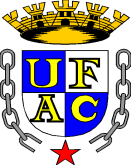 UNIVERSIDADE FEDERAL DO ACREPRÓ-REITORIA DE GRADUAÇÃOCOORDENADORIA DE APOIO AO DESENVOLVIMENTO DO ENSINOUNIVERSIDADE FEDERAL DO ACREPRÓ-REITORIA DE GRADUAÇÃOCOORDENADORIA DE APOIO AO DESENVOLVIMENTO DO ENSINOUNIVERSIDADE FEDERAL DO ACREPRÓ-REITORIA DE GRADUAÇÃOCOORDENADORIA DE APOIO AO DESENVOLVIMENTO DO ENSINOUNIVERSIDADE FEDERAL DO ACREPRÓ-REITORIA DE GRADUAÇÃOCOORDENADORIA DE APOIO AO DESENVOLVIMENTO DO ENSINOUNIVERSIDADE FEDERAL DO ACREPRÓ-REITORIA DE GRADUAÇÃOCOORDENADORIA DE APOIO AO DESENVOLVIMENTO DO ENSINOUNIVERSIDADE FEDERAL DO ACREPRÓ-REITORIA DE GRADUAÇÃOCOORDENADORIA DE APOIO AO DESENVOLVIMENTO DO ENSINOUNIVERSIDADE FEDERAL DO ACREPRÓ-REITORIA DE GRADUAÇÃOCOORDENADORIA DE APOIO AO DESENVOLVIMENTO DO ENSINOUNIVERSIDADE FEDERAL DO ACREPRÓ-REITORIA DE GRADUAÇÃOCOORDENADORIA DE APOIO AO DESENVOLVIMENTO DO ENSINOUNIVERSIDADE FEDERAL DO ACREPRÓ-REITORIA DE GRADUAÇÃOCOORDENADORIA DE APOIO AO DESENVOLVIMENTO DO ENSINOUNIVERSIDADE FEDERAL DO ACREPRÓ-REITORIA DE GRADUAÇÃOCOORDENADORIA DE APOIO AO DESENVOLVIMENTO DO ENSINOUNIVERSIDADE FEDERAL DO ACREPRÓ-REITORIA DE GRADUAÇÃOCOORDENADORIA DE APOIO AO DESENVOLVIMENTO DO ENSINOUNIVERSIDADE FEDERAL DO ACREPRÓ-REITORIA DE GRADUAÇÃOCOORDENADORIA DE APOIO AO DESENVOLVIMENTO DO ENSINOUNIVERSIDADE FEDERAL DO ACREPRÓ-REITORIA DE GRADUAÇÃOCOORDENADORIA DE APOIO AO DESENVOLVIMENTO DO ENSINOUNIVERSIDADE FEDERAL DO ACREPRÓ-REITORIA DE GRADUAÇÃOCOORDENADORIA DE APOIO AO DESENVOLVIMENTO DO ENSINOPLANO DE CURSOPLANO DE CURSOPLANO DE CURSOPLANO DE CURSOPLANO DE CURSOPLANO DE CURSOPLANO DE CURSOPLANO DE CURSOPLANO DE CURSOPLANO DE CURSOPLANO DE CURSOPLANO DE CURSOPLANO DE CURSOPLANO DE CURSOPLANO DE CURSOPLANO DE CURSOCentro:       Centro:       Centro:       Centro:       Centro:       Centro de Filosofia e Ciências HumanasCentro de Filosofia e Ciências HumanasCentro de Filosofia e Ciências HumanasCentro de Filosofia e Ciências HumanasCentro de Filosofia e Ciências HumanasCentro de Filosofia e Ciências HumanasCentro de Filosofia e Ciências HumanasCentro de Filosofia e Ciências HumanasCentro de Filosofia e Ciências HumanasCentro de Filosofia e Ciências HumanasCentro de Filosofia e Ciências HumanasCurso: Curso: Curso: Curso: Curso: Licenciatura Plena em GeografiaLicenciatura Plena em GeografiaLicenciatura Plena em GeografiaLicenciatura Plena em GeografiaLicenciatura Plena em GeografiaLicenciatura Plena em GeografiaLicenciatura Plena em GeografiaLicenciatura Plena em GeografiaLicenciatura Plena em GeografiaLicenciatura Plena em GeografiaLicenciatura Plena em GeografiaDisciplina:Disciplina:Disciplina:Disciplina:Disciplina:Produção do Espaço EconômicoProdução do Espaço EconômicoProdução do Espaço EconômicoProdução do Espaço EconômicoProdução do Espaço EconômicoProdução do Espaço EconômicoProdução do Espaço EconômicoProdução do Espaço EconômicoProdução do Espaço EconômicoProdução do Espaço EconômicoProdução do Espaço EconômicoCódigo:   CFCH 211CFCH 211CFCH 211CFCH 211CFCH 211Carga Horária:          60606060Créditos: Créditos: Créditos: Créditos: 4-0-0Pré-requisito:Pré-requisito:Pré-requisito:Pré-requisito:Semestre Letivo/Ano:Semestre Letivo/Ano:Semestre Letivo/Ano:Semestre Letivo/Ano:Semestre Letivo/Ano:Semestre Letivo/Ano:Semestre Letivo/Ano:1./2023Professor(a): Professor(a): Professor(a): Valtemir Evangelista de SouzaValtemir Evangelista de SouzaValtemir Evangelista de SouzaValtemir Evangelista de SouzaValtemir Evangelista de SouzaValtemir Evangelista de SouzaTitulação:Titulação:Titulação:Titulação:DoutorDoutorDoutor1. Ementa (Síntese do conteúdo da disciplina que consta no Projeto Pedagógico do Curso).1. Ementa (Síntese do conteúdo da disciplina que consta no Projeto Pedagógico do Curso).1. Ementa (Síntese do conteúdo da disciplina que consta no Projeto Pedagógico do Curso).1. Ementa (Síntese do conteúdo da disciplina que consta no Projeto Pedagógico do Curso).1. Ementa (Síntese do conteúdo da disciplina que consta no Projeto Pedagógico do Curso).1. Ementa (Síntese do conteúdo da disciplina que consta no Projeto Pedagógico do Curso).1. Ementa (Síntese do conteúdo da disciplina que consta no Projeto Pedagógico do Curso).1. Ementa (Síntese do conteúdo da disciplina que consta no Projeto Pedagógico do Curso).1. Ementa (Síntese do conteúdo da disciplina que consta no Projeto Pedagógico do Curso).1. Ementa (Síntese do conteúdo da disciplina que consta no Projeto Pedagógico do Curso).1. Ementa (Síntese do conteúdo da disciplina que consta no Projeto Pedagógico do Curso).1. Ementa (Síntese do conteúdo da disciplina que consta no Projeto Pedagógico do Curso).1. Ementa (Síntese do conteúdo da disciplina que consta no Projeto Pedagógico do Curso).1. Ementa (Síntese do conteúdo da disciplina que consta no Projeto Pedagógico do Curso).1. Ementa (Síntese do conteúdo da disciplina que consta no Projeto Pedagógico do Curso).1. Ementa (Síntese do conteúdo da disciplina que consta no Projeto Pedagógico do Curso).Conceitos e Objeto de Estudo. A Economia no Espaço Geográfico. A Mão-de-Obra na Atividade Econômica. A Produção de Energia. Comércio e Mercado. Sistemas de Circulação.Conceitos e Objeto de Estudo. A Economia no Espaço Geográfico. A Mão-de-Obra na Atividade Econômica. A Produção de Energia. Comércio e Mercado. Sistemas de Circulação.Conceitos e Objeto de Estudo. A Economia no Espaço Geográfico. A Mão-de-Obra na Atividade Econômica. A Produção de Energia. Comércio e Mercado. Sistemas de Circulação.Conceitos e Objeto de Estudo. A Economia no Espaço Geográfico. A Mão-de-Obra na Atividade Econômica. A Produção de Energia. Comércio e Mercado. Sistemas de Circulação.Conceitos e Objeto de Estudo. A Economia no Espaço Geográfico. A Mão-de-Obra na Atividade Econômica. A Produção de Energia. Comércio e Mercado. Sistemas de Circulação.Conceitos e Objeto de Estudo. A Economia no Espaço Geográfico. A Mão-de-Obra na Atividade Econômica. A Produção de Energia. Comércio e Mercado. Sistemas de Circulação.Conceitos e Objeto de Estudo. A Economia no Espaço Geográfico. A Mão-de-Obra na Atividade Econômica. A Produção de Energia. Comércio e Mercado. Sistemas de Circulação.Conceitos e Objeto de Estudo. A Economia no Espaço Geográfico. A Mão-de-Obra na Atividade Econômica. A Produção de Energia. Comércio e Mercado. Sistemas de Circulação.Conceitos e Objeto de Estudo. A Economia no Espaço Geográfico. A Mão-de-Obra na Atividade Econômica. A Produção de Energia. Comércio e Mercado. Sistemas de Circulação.Conceitos e Objeto de Estudo. A Economia no Espaço Geográfico. A Mão-de-Obra na Atividade Econômica. A Produção de Energia. Comércio e Mercado. Sistemas de Circulação.Conceitos e Objeto de Estudo. A Economia no Espaço Geográfico. A Mão-de-Obra na Atividade Econômica. A Produção de Energia. Comércio e Mercado. Sistemas de Circulação.Conceitos e Objeto de Estudo. A Economia no Espaço Geográfico. A Mão-de-Obra na Atividade Econômica. A Produção de Energia. Comércio e Mercado. Sistemas de Circulação.Conceitos e Objeto de Estudo. A Economia no Espaço Geográfico. A Mão-de-Obra na Atividade Econômica. A Produção de Energia. Comércio e Mercado. Sistemas de Circulação.Conceitos e Objeto de Estudo. A Economia no Espaço Geográfico. A Mão-de-Obra na Atividade Econômica. A Produção de Energia. Comércio e Mercado. Sistemas de Circulação.Conceitos e Objeto de Estudo. A Economia no Espaço Geográfico. A Mão-de-Obra na Atividade Econômica. A Produção de Energia. Comércio e Mercado. Sistemas de Circulação.Conceitos e Objeto de Estudo. A Economia no Espaço Geográfico. A Mão-de-Obra na Atividade Econômica. A Produção de Energia. Comércio e Mercado. Sistemas de Circulação.2. Objetivo Geral: (Aprendizagem esperada dos alunos ao concluir a disciplina).2. Objetivo Geral: (Aprendizagem esperada dos alunos ao concluir a disciplina).2. Objetivo Geral: (Aprendizagem esperada dos alunos ao concluir a disciplina).2. Objetivo Geral: (Aprendizagem esperada dos alunos ao concluir a disciplina).2. Objetivo Geral: (Aprendizagem esperada dos alunos ao concluir a disciplina).2. Objetivo Geral: (Aprendizagem esperada dos alunos ao concluir a disciplina).2. Objetivo Geral: (Aprendizagem esperada dos alunos ao concluir a disciplina).2. Objetivo Geral: (Aprendizagem esperada dos alunos ao concluir a disciplina).2. Objetivo Geral: (Aprendizagem esperada dos alunos ao concluir a disciplina).2. Objetivo Geral: (Aprendizagem esperada dos alunos ao concluir a disciplina).2. Objetivo Geral: (Aprendizagem esperada dos alunos ao concluir a disciplina).2. Objetivo Geral: (Aprendizagem esperada dos alunos ao concluir a disciplina).2. Objetivo Geral: (Aprendizagem esperada dos alunos ao concluir a disciplina).2. Objetivo Geral: (Aprendizagem esperada dos alunos ao concluir a disciplina).2. Objetivo Geral: (Aprendizagem esperada dos alunos ao concluir a disciplina).2. Objetivo Geral: (Aprendizagem esperada dos alunos ao concluir a disciplina).Analisar a gênese e a evolução da produção econômica global e nacional e sua influência na caracterização do espaço geograficamente desigual da atualidade.Analisar a gênese e a evolução da produção econômica global e nacional e sua influência na caracterização do espaço geograficamente desigual da atualidade.Analisar a gênese e a evolução da produção econômica global e nacional e sua influência na caracterização do espaço geograficamente desigual da atualidade.Analisar a gênese e a evolução da produção econômica global e nacional e sua influência na caracterização do espaço geograficamente desigual da atualidade.Analisar a gênese e a evolução da produção econômica global e nacional e sua influência na caracterização do espaço geograficamente desigual da atualidade.Analisar a gênese e a evolução da produção econômica global e nacional e sua influência na caracterização do espaço geograficamente desigual da atualidade.Analisar a gênese e a evolução da produção econômica global e nacional e sua influência na caracterização do espaço geograficamente desigual da atualidade.Analisar a gênese e a evolução da produção econômica global e nacional e sua influência na caracterização do espaço geograficamente desigual da atualidade.Analisar a gênese e a evolução da produção econômica global e nacional e sua influência na caracterização do espaço geograficamente desigual da atualidade.Analisar a gênese e a evolução da produção econômica global e nacional e sua influência na caracterização do espaço geograficamente desigual da atualidade.Analisar a gênese e a evolução da produção econômica global e nacional e sua influência na caracterização do espaço geograficamente desigual da atualidade.Analisar a gênese e a evolução da produção econômica global e nacional e sua influência na caracterização do espaço geograficamente desigual da atualidade.Analisar a gênese e a evolução da produção econômica global e nacional e sua influência na caracterização do espaço geograficamente desigual da atualidade.Analisar a gênese e a evolução da produção econômica global e nacional e sua influência na caracterização do espaço geograficamente desigual da atualidade.Analisar a gênese e a evolução da produção econômica global e nacional e sua influência na caracterização do espaço geograficamente desigual da atualidade.Analisar a gênese e a evolução da produção econômica global e nacional e sua influência na caracterização do espaço geograficamente desigual da atualidade.3. Objetivos Específicos: (Habilidades esperadas dos alunos ao concluir cada unidade/assunto)3. Objetivos Específicos: (Habilidades esperadas dos alunos ao concluir cada unidade/assunto)3. Objetivos Específicos: (Habilidades esperadas dos alunos ao concluir cada unidade/assunto)3. Objetivos Específicos: (Habilidades esperadas dos alunos ao concluir cada unidade/assunto)3. Objetivos Específicos: (Habilidades esperadas dos alunos ao concluir cada unidade/assunto)3. Objetivos Específicos: (Habilidades esperadas dos alunos ao concluir cada unidade/assunto)3. Objetivos Específicos: (Habilidades esperadas dos alunos ao concluir cada unidade/assunto)3. Objetivos Específicos: (Habilidades esperadas dos alunos ao concluir cada unidade/assunto)3. Objetivos Específicos: (Habilidades esperadas dos alunos ao concluir cada unidade/assunto)3. Objetivos Específicos: (Habilidades esperadas dos alunos ao concluir cada unidade/assunto)3. Objetivos Específicos: (Habilidades esperadas dos alunos ao concluir cada unidade/assunto)3. Objetivos Específicos: (Habilidades esperadas dos alunos ao concluir cada unidade/assunto)3. Objetivos Específicos: (Habilidades esperadas dos alunos ao concluir cada unidade/assunto)3. Objetivos Específicos: (Habilidades esperadas dos alunos ao concluir cada unidade/assunto)3. Objetivos Específicos: (Habilidades esperadas dos alunos ao concluir cada unidade/assunto)3. Objetivos Específicos: (Habilidades esperadas dos alunos ao concluir cada unidade/assunto)Analisar o objeto de estudo da geografia econômica e seus conceitos básicos.Discutir sobre a velha e a nova divisão técnica e social do trabalho.Identificar os modos de produção e as transformações sócio-espaciais correspondentes.Discutir as causas do subdesenvolvimento.Avaliar a evolução e as crises do capitalismo mundial.Analisar a atuação do Estado no sistema capitalista.Debater a formação econômica do Brasil.Identificar as principais atividades econômicas e seus impactos ambientais.Analisar o papel da globalização na organização econômica do espaço mundial e nacional atual.Analisar o objeto de estudo da geografia econômica e seus conceitos básicos.Discutir sobre a velha e a nova divisão técnica e social do trabalho.Identificar os modos de produção e as transformações sócio-espaciais correspondentes.Discutir as causas do subdesenvolvimento.Avaliar a evolução e as crises do capitalismo mundial.Analisar a atuação do Estado no sistema capitalista.Debater a formação econômica do Brasil.Identificar as principais atividades econômicas e seus impactos ambientais.Analisar o papel da globalização na organização econômica do espaço mundial e nacional atual.Analisar o objeto de estudo da geografia econômica e seus conceitos básicos.Discutir sobre a velha e a nova divisão técnica e social do trabalho.Identificar os modos de produção e as transformações sócio-espaciais correspondentes.Discutir as causas do subdesenvolvimento.Avaliar a evolução e as crises do capitalismo mundial.Analisar a atuação do Estado no sistema capitalista.Debater a formação econômica do Brasil.Identificar as principais atividades econômicas e seus impactos ambientais.Analisar o papel da globalização na organização econômica do espaço mundial e nacional atual.Analisar o objeto de estudo da geografia econômica e seus conceitos básicos.Discutir sobre a velha e a nova divisão técnica e social do trabalho.Identificar os modos de produção e as transformações sócio-espaciais correspondentes.Discutir as causas do subdesenvolvimento.Avaliar a evolução e as crises do capitalismo mundial.Analisar a atuação do Estado no sistema capitalista.Debater a formação econômica do Brasil.Identificar as principais atividades econômicas e seus impactos ambientais.Analisar o papel da globalização na organização econômica do espaço mundial e nacional atual.Analisar o objeto de estudo da geografia econômica e seus conceitos básicos.Discutir sobre a velha e a nova divisão técnica e social do trabalho.Identificar os modos de produção e as transformações sócio-espaciais correspondentes.Discutir as causas do subdesenvolvimento.Avaliar a evolução e as crises do capitalismo mundial.Analisar a atuação do Estado no sistema capitalista.Debater a formação econômica do Brasil.Identificar as principais atividades econômicas e seus impactos ambientais.Analisar o papel da globalização na organização econômica do espaço mundial e nacional atual.Analisar o objeto de estudo da geografia econômica e seus conceitos básicos.Discutir sobre a velha e a nova divisão técnica e social do trabalho.Identificar os modos de produção e as transformações sócio-espaciais correspondentes.Discutir as causas do subdesenvolvimento.Avaliar a evolução e as crises do capitalismo mundial.Analisar a atuação do Estado no sistema capitalista.Debater a formação econômica do Brasil.Identificar as principais atividades econômicas e seus impactos ambientais.Analisar o papel da globalização na organização econômica do espaço mundial e nacional atual.Analisar o objeto de estudo da geografia econômica e seus conceitos básicos.Discutir sobre a velha e a nova divisão técnica e social do trabalho.Identificar os modos de produção e as transformações sócio-espaciais correspondentes.Discutir as causas do subdesenvolvimento.Avaliar a evolução e as crises do capitalismo mundial.Analisar a atuação do Estado no sistema capitalista.Debater a formação econômica do Brasil.Identificar as principais atividades econômicas e seus impactos ambientais.Analisar o papel da globalização na organização econômica do espaço mundial e nacional atual.Analisar o objeto de estudo da geografia econômica e seus conceitos básicos.Discutir sobre a velha e a nova divisão técnica e social do trabalho.Identificar os modos de produção e as transformações sócio-espaciais correspondentes.Discutir as causas do subdesenvolvimento.Avaliar a evolução e as crises do capitalismo mundial.Analisar a atuação do Estado no sistema capitalista.Debater a formação econômica do Brasil.Identificar as principais atividades econômicas e seus impactos ambientais.Analisar o papel da globalização na organização econômica do espaço mundial e nacional atual.Analisar o objeto de estudo da geografia econômica e seus conceitos básicos.Discutir sobre a velha e a nova divisão técnica e social do trabalho.Identificar os modos de produção e as transformações sócio-espaciais correspondentes.Discutir as causas do subdesenvolvimento.Avaliar a evolução e as crises do capitalismo mundial.Analisar a atuação do Estado no sistema capitalista.Debater a formação econômica do Brasil.Identificar as principais atividades econômicas e seus impactos ambientais.Analisar o papel da globalização na organização econômica do espaço mundial e nacional atual.Analisar o objeto de estudo da geografia econômica e seus conceitos básicos.Discutir sobre a velha e a nova divisão técnica e social do trabalho.Identificar os modos de produção e as transformações sócio-espaciais correspondentes.Discutir as causas do subdesenvolvimento.Avaliar a evolução e as crises do capitalismo mundial.Analisar a atuação do Estado no sistema capitalista.Debater a formação econômica do Brasil.Identificar as principais atividades econômicas e seus impactos ambientais.Analisar o papel da globalização na organização econômica do espaço mundial e nacional atual.Analisar o objeto de estudo da geografia econômica e seus conceitos básicos.Discutir sobre a velha e a nova divisão técnica e social do trabalho.Identificar os modos de produção e as transformações sócio-espaciais correspondentes.Discutir as causas do subdesenvolvimento.Avaliar a evolução e as crises do capitalismo mundial.Analisar a atuação do Estado no sistema capitalista.Debater a formação econômica do Brasil.Identificar as principais atividades econômicas e seus impactos ambientais.Analisar o papel da globalização na organização econômica do espaço mundial e nacional atual.Analisar o objeto de estudo da geografia econômica e seus conceitos básicos.Discutir sobre a velha e a nova divisão técnica e social do trabalho.Identificar os modos de produção e as transformações sócio-espaciais correspondentes.Discutir as causas do subdesenvolvimento.Avaliar a evolução e as crises do capitalismo mundial.Analisar a atuação do Estado no sistema capitalista.Debater a formação econômica do Brasil.Identificar as principais atividades econômicas e seus impactos ambientais.Analisar o papel da globalização na organização econômica do espaço mundial e nacional atual.Analisar o objeto de estudo da geografia econômica e seus conceitos básicos.Discutir sobre a velha e a nova divisão técnica e social do trabalho.Identificar os modos de produção e as transformações sócio-espaciais correspondentes.Discutir as causas do subdesenvolvimento.Avaliar a evolução e as crises do capitalismo mundial.Analisar a atuação do Estado no sistema capitalista.Debater a formação econômica do Brasil.Identificar as principais atividades econômicas e seus impactos ambientais.Analisar o papel da globalização na organização econômica do espaço mundial e nacional atual.Analisar o objeto de estudo da geografia econômica e seus conceitos básicos.Discutir sobre a velha e a nova divisão técnica e social do trabalho.Identificar os modos de produção e as transformações sócio-espaciais correspondentes.Discutir as causas do subdesenvolvimento.Avaliar a evolução e as crises do capitalismo mundial.Analisar a atuação do Estado no sistema capitalista.Debater a formação econômica do Brasil.Identificar as principais atividades econômicas e seus impactos ambientais.Analisar o papel da globalização na organização econômica do espaço mundial e nacional atual.Analisar o objeto de estudo da geografia econômica e seus conceitos básicos.Discutir sobre a velha e a nova divisão técnica e social do trabalho.Identificar os modos de produção e as transformações sócio-espaciais correspondentes.Discutir as causas do subdesenvolvimento.Avaliar a evolução e as crises do capitalismo mundial.Analisar a atuação do Estado no sistema capitalista.Debater a formação econômica do Brasil.Identificar as principais atividades econômicas e seus impactos ambientais.Analisar o papel da globalização na organização econômica do espaço mundial e nacional atual.Analisar o objeto de estudo da geografia econômica e seus conceitos básicos.Discutir sobre a velha e a nova divisão técnica e social do trabalho.Identificar os modos de produção e as transformações sócio-espaciais correspondentes.Discutir as causas do subdesenvolvimento.Avaliar a evolução e as crises do capitalismo mundial.Analisar a atuação do Estado no sistema capitalista.Debater a formação econômica do Brasil.Identificar as principais atividades econômicas e seus impactos ambientais.Analisar o papel da globalização na organização econômica do espaço mundial e nacional atual.4. Conteúdo Programático:    (Detalhamento da ementa em unidades de estudo, com distribuição de horas para cada unidade).4. Conteúdo Programático:    (Detalhamento da ementa em unidades de estudo, com distribuição de horas para cada unidade).4. Conteúdo Programático:    (Detalhamento da ementa em unidades de estudo, com distribuição de horas para cada unidade).4. Conteúdo Programático:    (Detalhamento da ementa em unidades de estudo, com distribuição de horas para cada unidade).4. Conteúdo Programático:    (Detalhamento da ementa em unidades de estudo, com distribuição de horas para cada unidade).4. Conteúdo Programático:    (Detalhamento da ementa em unidades de estudo, com distribuição de horas para cada unidade).4. Conteúdo Programático:    (Detalhamento da ementa em unidades de estudo, com distribuição de horas para cada unidade).4. Conteúdo Programático:    (Detalhamento da ementa em unidades de estudo, com distribuição de horas para cada unidade).4. Conteúdo Programático:    (Detalhamento da ementa em unidades de estudo, com distribuição de horas para cada unidade).4. Conteúdo Programático:    (Detalhamento da ementa em unidades de estudo, com distribuição de horas para cada unidade).4. Conteúdo Programático:    (Detalhamento da ementa em unidades de estudo, com distribuição de horas para cada unidade).4. Conteúdo Programático:    (Detalhamento da ementa em unidades de estudo, com distribuição de horas para cada unidade).4. Conteúdo Programático:    (Detalhamento da ementa em unidades de estudo, com distribuição de horas para cada unidade).4. Conteúdo Programático:    (Detalhamento da ementa em unidades de estudo, com distribuição de horas para cada unidade).4. Conteúdo Programático:    (Detalhamento da ementa em unidades de estudo, com distribuição de horas para cada unidade).4. Conteúdo Programático:    (Detalhamento da ementa em unidades de estudo, com distribuição de horas para cada unidade).Unidades TemáticasUnidades TemáticasUnidades TemáticasUnidades TemáticasUnidades TemáticasUnidades TemáticasUnidades TemáticasUnidades TemáticasUnidades TemáticasUnidades TemáticasUnidades TemáticasUnidades TemáticasC/HC/HC/HC/HUnidade Temática 1 - Geografia Econômica e Produção do EspaçoGeografia Econômica: definição e objeto de estudo.Conceitos da geografia econômica.Divisão técnica e social do trabalho.Modos de produção e sistemas socioeconômicos: capitalismo e socialismo.Capitalismo, Estado e espaço geográfico.  Unidade Temática 1 - Geografia Econômica e Produção do EspaçoGeografia Econômica: definição e objeto de estudo.Conceitos da geografia econômica.Divisão técnica e social do trabalho.Modos de produção e sistemas socioeconômicos: capitalismo e socialismo.Capitalismo, Estado e espaço geográfico.  Unidade Temática 1 - Geografia Econômica e Produção do EspaçoGeografia Econômica: definição e objeto de estudo.Conceitos da geografia econômica.Divisão técnica e social do trabalho.Modos de produção e sistemas socioeconômicos: capitalismo e socialismo.Capitalismo, Estado e espaço geográfico.  Unidade Temática 1 - Geografia Econômica e Produção do EspaçoGeografia Econômica: definição e objeto de estudo.Conceitos da geografia econômica.Divisão técnica e social do trabalho.Modos de produção e sistemas socioeconômicos: capitalismo e socialismo.Capitalismo, Estado e espaço geográfico.  Unidade Temática 1 - Geografia Econômica e Produção do EspaçoGeografia Econômica: definição e objeto de estudo.Conceitos da geografia econômica.Divisão técnica e social do trabalho.Modos de produção e sistemas socioeconômicos: capitalismo e socialismo.Capitalismo, Estado e espaço geográfico.  Unidade Temática 1 - Geografia Econômica e Produção do EspaçoGeografia Econômica: definição e objeto de estudo.Conceitos da geografia econômica.Divisão técnica e social do trabalho.Modos de produção e sistemas socioeconômicos: capitalismo e socialismo.Capitalismo, Estado e espaço geográfico.  Unidade Temática 1 - Geografia Econômica e Produção do EspaçoGeografia Econômica: definição e objeto de estudo.Conceitos da geografia econômica.Divisão técnica e social do trabalho.Modos de produção e sistemas socioeconômicos: capitalismo e socialismo.Capitalismo, Estado e espaço geográfico.  Unidade Temática 1 - Geografia Econômica e Produção do EspaçoGeografia Econômica: definição e objeto de estudo.Conceitos da geografia econômica.Divisão técnica e social do trabalho.Modos de produção e sistemas socioeconômicos: capitalismo e socialismo.Capitalismo, Estado e espaço geográfico.  Unidade Temática 1 - Geografia Econômica e Produção do EspaçoGeografia Econômica: definição e objeto de estudo.Conceitos da geografia econômica.Divisão técnica e social do trabalho.Modos de produção e sistemas socioeconômicos: capitalismo e socialismo.Capitalismo, Estado e espaço geográfico.  Unidade Temática 1 - Geografia Econômica e Produção do EspaçoGeografia Econômica: definição e objeto de estudo.Conceitos da geografia econômica.Divisão técnica e social do trabalho.Modos de produção e sistemas socioeconômicos: capitalismo e socialismo.Capitalismo, Estado e espaço geográfico.  Unidade Temática 1 - Geografia Econômica e Produção do EspaçoGeografia Econômica: definição e objeto de estudo.Conceitos da geografia econômica.Divisão técnica e social do trabalho.Modos de produção e sistemas socioeconômicos: capitalismo e socialismo.Capitalismo, Estado e espaço geográfico.  Unidade Temática 1 - Geografia Econômica e Produção do EspaçoGeografia Econômica: definição e objeto de estudo.Conceitos da geografia econômica.Divisão técnica e social do trabalho.Modos de produção e sistemas socioeconômicos: capitalismo e socialismo.Capitalismo, Estado e espaço geográfico.  15151515Unidade Temática 2 – Diversidade do Espaço EconômicoDesenvolvimento, subdesenvolvimento e planejamento.Formação econômica do Brasil.Espaço econômico industrial, energético, transportes e agrário no Brasil e no mundo.A questão ambiental e o pensamento econômico.Unidade Temática 2 – Diversidade do Espaço EconômicoDesenvolvimento, subdesenvolvimento e planejamento.Formação econômica do Brasil.Espaço econômico industrial, energético, transportes e agrário no Brasil e no mundo.A questão ambiental e o pensamento econômico.Unidade Temática 2 – Diversidade do Espaço EconômicoDesenvolvimento, subdesenvolvimento e planejamento.Formação econômica do Brasil.Espaço econômico industrial, energético, transportes e agrário no Brasil e no mundo.A questão ambiental e o pensamento econômico.Unidade Temática 2 – Diversidade do Espaço EconômicoDesenvolvimento, subdesenvolvimento e planejamento.Formação econômica do Brasil.Espaço econômico industrial, energético, transportes e agrário no Brasil e no mundo.A questão ambiental e o pensamento econômico.Unidade Temática 2 – Diversidade do Espaço EconômicoDesenvolvimento, subdesenvolvimento e planejamento.Formação econômica do Brasil.Espaço econômico industrial, energético, transportes e agrário no Brasil e no mundo.A questão ambiental e o pensamento econômico.Unidade Temática 2 – Diversidade do Espaço EconômicoDesenvolvimento, subdesenvolvimento e planejamento.Formação econômica do Brasil.Espaço econômico industrial, energético, transportes e agrário no Brasil e no mundo.A questão ambiental e o pensamento econômico.Unidade Temática 2 – Diversidade do Espaço EconômicoDesenvolvimento, subdesenvolvimento e planejamento.Formação econômica do Brasil.Espaço econômico industrial, energético, transportes e agrário no Brasil e no mundo.A questão ambiental e o pensamento econômico.Unidade Temática 2 – Diversidade do Espaço EconômicoDesenvolvimento, subdesenvolvimento e planejamento.Formação econômica do Brasil.Espaço econômico industrial, energético, transportes e agrário no Brasil e no mundo.A questão ambiental e o pensamento econômico.Unidade Temática 2 – Diversidade do Espaço EconômicoDesenvolvimento, subdesenvolvimento e planejamento.Formação econômica do Brasil.Espaço econômico industrial, energético, transportes e agrário no Brasil e no mundo.A questão ambiental e o pensamento econômico.Unidade Temática 2 – Diversidade do Espaço EconômicoDesenvolvimento, subdesenvolvimento e planejamento.Formação econômica do Brasil.Espaço econômico industrial, energético, transportes e agrário no Brasil e no mundo.A questão ambiental e o pensamento econômico.Unidade Temática 2 – Diversidade do Espaço EconômicoDesenvolvimento, subdesenvolvimento e planejamento.Formação econômica do Brasil.Espaço econômico industrial, energético, transportes e agrário no Brasil e no mundo.A questão ambiental e o pensamento econômico.Unidade Temática 2 – Diversidade do Espaço EconômicoDesenvolvimento, subdesenvolvimento e planejamento.Formação econômica do Brasil.Espaço econômico industrial, energético, transportes e agrário no Brasil e no mundo.A questão ambiental e o pensamento econômico.15151515Unidade Temática 3 – Geografia Econômica e o Espaço Geográfico da                                  AtualidadeGlobalização e Internacionalização da economia.Globalização e regionalização: um mundo dividido em blocos.O Brasil no contexto da Nova Ordem Mundial.Unidade Temática 3 – Geografia Econômica e o Espaço Geográfico da                                  AtualidadeGlobalização e Internacionalização da economia.Globalização e regionalização: um mundo dividido em blocos.O Brasil no contexto da Nova Ordem Mundial.Unidade Temática 3 – Geografia Econômica e o Espaço Geográfico da                                  AtualidadeGlobalização e Internacionalização da economia.Globalização e regionalização: um mundo dividido em blocos.O Brasil no contexto da Nova Ordem Mundial.Unidade Temática 3 – Geografia Econômica e o Espaço Geográfico da                                  AtualidadeGlobalização e Internacionalização da economia.Globalização e regionalização: um mundo dividido em blocos.O Brasil no contexto da Nova Ordem Mundial.Unidade Temática 3 – Geografia Econômica e o Espaço Geográfico da                                  AtualidadeGlobalização e Internacionalização da economia.Globalização e regionalização: um mundo dividido em blocos.O Brasil no contexto da Nova Ordem Mundial.Unidade Temática 3 – Geografia Econômica e o Espaço Geográfico da                                  AtualidadeGlobalização e Internacionalização da economia.Globalização e regionalização: um mundo dividido em blocos.O Brasil no contexto da Nova Ordem Mundial.Unidade Temática 3 – Geografia Econômica e o Espaço Geográfico da                                  AtualidadeGlobalização e Internacionalização da economia.Globalização e regionalização: um mundo dividido em blocos.O Brasil no contexto da Nova Ordem Mundial.Unidade Temática 3 – Geografia Econômica e o Espaço Geográfico da                                  AtualidadeGlobalização e Internacionalização da economia.Globalização e regionalização: um mundo dividido em blocos.O Brasil no contexto da Nova Ordem Mundial.Unidade Temática 3 – Geografia Econômica e o Espaço Geográfico da                                  AtualidadeGlobalização e Internacionalização da economia.Globalização e regionalização: um mundo dividido em blocos.O Brasil no contexto da Nova Ordem Mundial.Unidade Temática 3 – Geografia Econômica e o Espaço Geográfico da                                  AtualidadeGlobalização e Internacionalização da economia.Globalização e regionalização: um mundo dividido em blocos.O Brasil no contexto da Nova Ordem Mundial.Unidade Temática 3 – Geografia Econômica e o Espaço Geográfico da                                  AtualidadeGlobalização e Internacionalização da economia.Globalização e regionalização: um mundo dividido em blocos.O Brasil no contexto da Nova Ordem Mundial.Unidade Temática 3 – Geografia Econômica e o Espaço Geográfico da                                  AtualidadeGlobalização e Internacionalização da economia.Globalização e regionalização: um mundo dividido em blocos.O Brasil no contexto da Nova Ordem Mundial.   15   15   15   15Unidade Temática 4 – O Espaço Geográfico e o Sistema Produtivo                                       ContemporâneoEconomia e Território em Mutação.Características no Novo Sistema Produtivo.O ajuste Neoliberal.Novas contradições do Espaço Geográfico.Unidade Temática 4 – O Espaço Geográfico e o Sistema Produtivo                                       ContemporâneoEconomia e Território em Mutação.Características no Novo Sistema Produtivo.O ajuste Neoliberal.Novas contradições do Espaço Geográfico.Unidade Temática 4 – O Espaço Geográfico e o Sistema Produtivo                                       ContemporâneoEconomia e Território em Mutação.Características no Novo Sistema Produtivo.O ajuste Neoliberal.Novas contradições do Espaço Geográfico.Unidade Temática 4 – O Espaço Geográfico e o Sistema Produtivo                                       ContemporâneoEconomia e Território em Mutação.Características no Novo Sistema Produtivo.O ajuste Neoliberal.Novas contradições do Espaço Geográfico.Unidade Temática 4 – O Espaço Geográfico e o Sistema Produtivo                                       ContemporâneoEconomia e Território em Mutação.Características no Novo Sistema Produtivo.O ajuste Neoliberal.Novas contradições do Espaço Geográfico.Unidade Temática 4 – O Espaço Geográfico e o Sistema Produtivo                                       ContemporâneoEconomia e Território em Mutação.Características no Novo Sistema Produtivo.O ajuste Neoliberal.Novas contradições do Espaço Geográfico.Unidade Temática 4 – O Espaço Geográfico e o Sistema Produtivo                                       ContemporâneoEconomia e Território em Mutação.Características no Novo Sistema Produtivo.O ajuste Neoliberal.Novas contradições do Espaço Geográfico.Unidade Temática 4 – O Espaço Geográfico e o Sistema Produtivo                                       ContemporâneoEconomia e Território em Mutação.Características no Novo Sistema Produtivo.O ajuste Neoliberal.Novas contradições do Espaço Geográfico.Unidade Temática 4 – O Espaço Geográfico e o Sistema Produtivo                                       ContemporâneoEconomia e Território em Mutação.Características no Novo Sistema Produtivo.O ajuste Neoliberal.Novas contradições do Espaço Geográfico.Unidade Temática 4 – O Espaço Geográfico e o Sistema Produtivo                                       ContemporâneoEconomia e Território em Mutação.Características no Novo Sistema Produtivo.O ajuste Neoliberal.Novas contradições do Espaço Geográfico.Unidade Temática 4 – O Espaço Geográfico e o Sistema Produtivo                                       ContemporâneoEconomia e Território em Mutação.Características no Novo Sistema Produtivo.O ajuste Neoliberal.Novas contradições do Espaço Geográfico.Unidade Temática 4 – O Espaço Geográfico e o Sistema Produtivo                                       ContemporâneoEconomia e Território em Mutação.Características no Novo Sistema Produtivo.O ajuste Neoliberal.Novas contradições do Espaço Geográfico.15151515TOTAL=TOTAL=TOTAL=TOTAL=TOTAL=TOTAL=TOTAL=TOTAL=TOTAL=TOTAL=TOTAL=TOTAL=606060605. Procedimentos Metodológicos:(Descrição de como a disciplina será desenvolvida, especificando-se as técnicas de ensino a serem utilizadas).5. Procedimentos Metodológicos:(Descrição de como a disciplina será desenvolvida, especificando-se as técnicas de ensino a serem utilizadas).5. Procedimentos Metodológicos:(Descrição de como a disciplina será desenvolvida, especificando-se as técnicas de ensino a serem utilizadas).5. Procedimentos Metodológicos:(Descrição de como a disciplina será desenvolvida, especificando-se as técnicas de ensino a serem utilizadas).5. Procedimentos Metodológicos:(Descrição de como a disciplina será desenvolvida, especificando-se as técnicas de ensino a serem utilizadas).5. Procedimentos Metodológicos:(Descrição de como a disciplina será desenvolvida, especificando-se as técnicas de ensino a serem utilizadas).5. Procedimentos Metodológicos:(Descrição de como a disciplina será desenvolvida, especificando-se as técnicas de ensino a serem utilizadas).5. Procedimentos Metodológicos:(Descrição de como a disciplina será desenvolvida, especificando-se as técnicas de ensino a serem utilizadas).5. Procedimentos Metodológicos:(Descrição de como a disciplina será desenvolvida, especificando-se as técnicas de ensino a serem utilizadas).5. Procedimentos Metodológicos:(Descrição de como a disciplina será desenvolvida, especificando-se as técnicas de ensino a serem utilizadas).5. Procedimentos Metodológicos:(Descrição de como a disciplina será desenvolvida, especificando-se as técnicas de ensino a serem utilizadas).5. Procedimentos Metodológicos:(Descrição de como a disciplina será desenvolvida, especificando-se as técnicas de ensino a serem utilizadas).5. Procedimentos Metodológicos:(Descrição de como a disciplina será desenvolvida, especificando-se as técnicas de ensino a serem utilizadas).5. Procedimentos Metodológicos:(Descrição de como a disciplina será desenvolvida, especificando-se as técnicas de ensino a serem utilizadas).5. Procedimentos Metodológicos:(Descrição de como a disciplina será desenvolvida, especificando-se as técnicas de ensino a serem utilizadas).5. Procedimentos Metodológicos:(Descrição de como a disciplina será desenvolvida, especificando-se as técnicas de ensino a serem utilizadas).Aulas expositivas e dialogadas;Leituras, debates, seminários e trabalho individual e/ou em grupo;Estudos dirigidos e fichamentosAvaliações continuadas: prova dissertativa, participação dos discentes nas atividades propostas;Eventualmente, poderá ocorrer trabalho extraclasse a serem definidos posteriormente, tais como: trabalho de campo, a fim de se observar a realidade local dentro do processo de desenvolvimento regional, nacional e mundial.Aulas expositivas e dialogadas;Leituras, debates, seminários e trabalho individual e/ou em grupo;Estudos dirigidos e fichamentosAvaliações continuadas: prova dissertativa, participação dos discentes nas atividades propostas;Eventualmente, poderá ocorrer trabalho extraclasse a serem definidos posteriormente, tais como: trabalho de campo, a fim de se observar a realidade local dentro do processo de desenvolvimento regional, nacional e mundial.Aulas expositivas e dialogadas;Leituras, debates, seminários e trabalho individual e/ou em grupo;Estudos dirigidos e fichamentosAvaliações continuadas: prova dissertativa, participação dos discentes nas atividades propostas;Eventualmente, poderá ocorrer trabalho extraclasse a serem definidos posteriormente, tais como: trabalho de campo, a fim de se observar a realidade local dentro do processo de desenvolvimento regional, nacional e mundial.Aulas expositivas e dialogadas;Leituras, debates, seminários e trabalho individual e/ou em grupo;Estudos dirigidos e fichamentosAvaliações continuadas: prova dissertativa, participação dos discentes nas atividades propostas;Eventualmente, poderá ocorrer trabalho extraclasse a serem definidos posteriormente, tais como: trabalho de campo, a fim de se observar a realidade local dentro do processo de desenvolvimento regional, nacional e mundial.Aulas expositivas e dialogadas;Leituras, debates, seminários e trabalho individual e/ou em grupo;Estudos dirigidos e fichamentosAvaliações continuadas: prova dissertativa, participação dos discentes nas atividades propostas;Eventualmente, poderá ocorrer trabalho extraclasse a serem definidos posteriormente, tais como: trabalho de campo, a fim de se observar a realidade local dentro do processo de desenvolvimento regional, nacional e mundial.Aulas expositivas e dialogadas;Leituras, debates, seminários e trabalho individual e/ou em grupo;Estudos dirigidos e fichamentosAvaliações continuadas: prova dissertativa, participação dos discentes nas atividades propostas;Eventualmente, poderá ocorrer trabalho extraclasse a serem definidos posteriormente, tais como: trabalho de campo, a fim de se observar a realidade local dentro do processo de desenvolvimento regional, nacional e mundial.Aulas expositivas e dialogadas;Leituras, debates, seminários e trabalho individual e/ou em grupo;Estudos dirigidos e fichamentosAvaliações continuadas: prova dissertativa, participação dos discentes nas atividades propostas;Eventualmente, poderá ocorrer trabalho extraclasse a serem definidos posteriormente, tais como: trabalho de campo, a fim de se observar a realidade local dentro do processo de desenvolvimento regional, nacional e mundial.Aulas expositivas e dialogadas;Leituras, debates, seminários e trabalho individual e/ou em grupo;Estudos dirigidos e fichamentosAvaliações continuadas: prova dissertativa, participação dos discentes nas atividades propostas;Eventualmente, poderá ocorrer trabalho extraclasse a serem definidos posteriormente, tais como: trabalho de campo, a fim de se observar a realidade local dentro do processo de desenvolvimento regional, nacional e mundial.Aulas expositivas e dialogadas;Leituras, debates, seminários e trabalho individual e/ou em grupo;Estudos dirigidos e fichamentosAvaliações continuadas: prova dissertativa, participação dos discentes nas atividades propostas;Eventualmente, poderá ocorrer trabalho extraclasse a serem definidos posteriormente, tais como: trabalho de campo, a fim de se observar a realidade local dentro do processo de desenvolvimento regional, nacional e mundial.Aulas expositivas e dialogadas;Leituras, debates, seminários e trabalho individual e/ou em grupo;Estudos dirigidos e fichamentosAvaliações continuadas: prova dissertativa, participação dos discentes nas atividades propostas;Eventualmente, poderá ocorrer trabalho extraclasse a serem definidos posteriormente, tais como: trabalho de campo, a fim de se observar a realidade local dentro do processo de desenvolvimento regional, nacional e mundial.Aulas expositivas e dialogadas;Leituras, debates, seminários e trabalho individual e/ou em grupo;Estudos dirigidos e fichamentosAvaliações continuadas: prova dissertativa, participação dos discentes nas atividades propostas;Eventualmente, poderá ocorrer trabalho extraclasse a serem definidos posteriormente, tais como: trabalho de campo, a fim de se observar a realidade local dentro do processo de desenvolvimento regional, nacional e mundial.Aulas expositivas e dialogadas;Leituras, debates, seminários e trabalho individual e/ou em grupo;Estudos dirigidos e fichamentosAvaliações continuadas: prova dissertativa, participação dos discentes nas atividades propostas;Eventualmente, poderá ocorrer trabalho extraclasse a serem definidos posteriormente, tais como: trabalho de campo, a fim de se observar a realidade local dentro do processo de desenvolvimento regional, nacional e mundial.Aulas expositivas e dialogadas;Leituras, debates, seminários e trabalho individual e/ou em grupo;Estudos dirigidos e fichamentosAvaliações continuadas: prova dissertativa, participação dos discentes nas atividades propostas;Eventualmente, poderá ocorrer trabalho extraclasse a serem definidos posteriormente, tais como: trabalho de campo, a fim de se observar a realidade local dentro do processo de desenvolvimento regional, nacional e mundial.Aulas expositivas e dialogadas;Leituras, debates, seminários e trabalho individual e/ou em grupo;Estudos dirigidos e fichamentosAvaliações continuadas: prova dissertativa, participação dos discentes nas atividades propostas;Eventualmente, poderá ocorrer trabalho extraclasse a serem definidos posteriormente, tais como: trabalho de campo, a fim de se observar a realidade local dentro do processo de desenvolvimento regional, nacional e mundial.Aulas expositivas e dialogadas;Leituras, debates, seminários e trabalho individual e/ou em grupo;Estudos dirigidos e fichamentosAvaliações continuadas: prova dissertativa, participação dos discentes nas atividades propostas;Eventualmente, poderá ocorrer trabalho extraclasse a serem definidos posteriormente, tais como: trabalho de campo, a fim de se observar a realidade local dentro do processo de desenvolvimento regional, nacional e mundial.Aulas expositivas e dialogadas;Leituras, debates, seminários e trabalho individual e/ou em grupo;Estudos dirigidos e fichamentosAvaliações continuadas: prova dissertativa, participação dos discentes nas atividades propostas;Eventualmente, poderá ocorrer trabalho extraclasse a serem definidos posteriormente, tais como: trabalho de campo, a fim de se observar a realidade local dentro do processo de desenvolvimento regional, nacional e mundial.6. Recursos Didáticos (especificar os recursos utilizados)6. Recursos Didáticos (especificar os recursos utilizados)6. Recursos Didáticos (especificar os recursos utilizados)6. Recursos Didáticos (especificar os recursos utilizados)6. Recursos Didáticos (especificar os recursos utilizados)6. Recursos Didáticos (especificar os recursos utilizados)6. Recursos Didáticos (especificar os recursos utilizados)6. Recursos Didáticos (especificar os recursos utilizados)6. Recursos Didáticos (especificar os recursos utilizados)6. Recursos Didáticos (especificar os recursos utilizados)6. Recursos Didáticos (especificar os recursos utilizados)6. Recursos Didáticos (especificar os recursos utilizados)6. Recursos Didáticos (especificar os recursos utilizados)6. Recursos Didáticos (especificar os recursos utilizados)6. Recursos Didáticos (especificar os recursos utilizados)6. Recursos Didáticos (especificar os recursos utilizados)Quadro Magnético e Pincel Textos de autores que trabalham a Produção do Espaço Econômico;Data show e computador para apresentação de slides, imagens e vídeos;Televisão, som e vídeo/DVD;Mapas.Quadro Magnético e Pincel Textos de autores que trabalham a Produção do Espaço Econômico;Data show e computador para apresentação de slides, imagens e vídeos;Televisão, som e vídeo/DVD;Mapas.Quadro Magnético e Pincel Textos de autores que trabalham a Produção do Espaço Econômico;Data show e computador para apresentação de slides, imagens e vídeos;Televisão, som e vídeo/DVD;Mapas.Quadro Magnético e Pincel Textos de autores que trabalham a Produção do Espaço Econômico;Data show e computador para apresentação de slides, imagens e vídeos;Televisão, som e vídeo/DVD;Mapas.Quadro Magnético e Pincel Textos de autores que trabalham a Produção do Espaço Econômico;Data show e computador para apresentação de slides, imagens e vídeos;Televisão, som e vídeo/DVD;Mapas.Quadro Magnético e Pincel Textos de autores que trabalham a Produção do Espaço Econômico;Data show e computador para apresentação de slides, imagens e vídeos;Televisão, som e vídeo/DVD;Mapas.Quadro Magnético e Pincel Textos de autores que trabalham a Produção do Espaço Econômico;Data show e computador para apresentação de slides, imagens e vídeos;Televisão, som e vídeo/DVD;Mapas.Quadro Magnético e Pincel Textos de autores que trabalham a Produção do Espaço Econômico;Data show e computador para apresentação de slides, imagens e vídeos;Televisão, som e vídeo/DVD;Mapas.Quadro Magnético e Pincel Textos de autores que trabalham a Produção do Espaço Econômico;Data show e computador para apresentação de slides, imagens e vídeos;Televisão, som e vídeo/DVD;Mapas.Quadro Magnético e Pincel Textos de autores que trabalham a Produção do Espaço Econômico;Data show e computador para apresentação de slides, imagens e vídeos;Televisão, som e vídeo/DVD;Mapas.Quadro Magnético e Pincel Textos de autores que trabalham a Produção do Espaço Econômico;Data show e computador para apresentação de slides, imagens e vídeos;Televisão, som e vídeo/DVD;Mapas.Quadro Magnético e Pincel Textos de autores que trabalham a Produção do Espaço Econômico;Data show e computador para apresentação de slides, imagens e vídeos;Televisão, som e vídeo/DVD;Mapas.Quadro Magnético e Pincel Textos de autores que trabalham a Produção do Espaço Econômico;Data show e computador para apresentação de slides, imagens e vídeos;Televisão, som e vídeo/DVD;Mapas.Quadro Magnético e Pincel Textos de autores que trabalham a Produção do Espaço Econômico;Data show e computador para apresentação de slides, imagens e vídeos;Televisão, som e vídeo/DVD;Mapas.Quadro Magnético e Pincel Textos de autores que trabalham a Produção do Espaço Econômico;Data show e computador para apresentação de slides, imagens e vídeos;Televisão, som e vídeo/DVD;Mapas.Quadro Magnético e Pincel Textos de autores que trabalham a Produção do Espaço Econômico;Data show e computador para apresentação de slides, imagens e vídeos;Televisão, som e vídeo/DVD;Mapas.7. Avaliação (Descrição dos instrumentos e critérios a serem utilizados para verificação da aprendizagem e aprovação dos alunos).Para as notas N 1 e N 2 serão compostas de acordo com o estabelecido no Regimento Interno da Instituição.7. Avaliação (Descrição dos instrumentos e critérios a serem utilizados para verificação da aprendizagem e aprovação dos alunos).Para as notas N 1 e N 2 serão compostas de acordo com o estabelecido no Regimento Interno da Instituição.7. Avaliação (Descrição dos instrumentos e critérios a serem utilizados para verificação da aprendizagem e aprovação dos alunos).Para as notas N 1 e N 2 serão compostas de acordo com o estabelecido no Regimento Interno da Instituição.7. Avaliação (Descrição dos instrumentos e critérios a serem utilizados para verificação da aprendizagem e aprovação dos alunos).Para as notas N 1 e N 2 serão compostas de acordo com o estabelecido no Regimento Interno da Instituição.7. Avaliação (Descrição dos instrumentos e critérios a serem utilizados para verificação da aprendizagem e aprovação dos alunos).Para as notas N 1 e N 2 serão compostas de acordo com o estabelecido no Regimento Interno da Instituição.7. Avaliação (Descrição dos instrumentos e critérios a serem utilizados para verificação da aprendizagem e aprovação dos alunos).Para as notas N 1 e N 2 serão compostas de acordo com o estabelecido no Regimento Interno da Instituição.7. Avaliação (Descrição dos instrumentos e critérios a serem utilizados para verificação da aprendizagem e aprovação dos alunos).Para as notas N 1 e N 2 serão compostas de acordo com o estabelecido no Regimento Interno da Instituição.7. Avaliação (Descrição dos instrumentos e critérios a serem utilizados para verificação da aprendizagem e aprovação dos alunos).Para as notas N 1 e N 2 serão compostas de acordo com o estabelecido no Regimento Interno da Instituição.7. Avaliação (Descrição dos instrumentos e critérios a serem utilizados para verificação da aprendizagem e aprovação dos alunos).Para as notas N 1 e N 2 serão compostas de acordo com o estabelecido no Regimento Interno da Instituição.7. Avaliação (Descrição dos instrumentos e critérios a serem utilizados para verificação da aprendizagem e aprovação dos alunos).Para as notas N 1 e N 2 serão compostas de acordo com o estabelecido no Regimento Interno da Instituição.7. Avaliação (Descrição dos instrumentos e critérios a serem utilizados para verificação da aprendizagem e aprovação dos alunos).Para as notas N 1 e N 2 serão compostas de acordo com o estabelecido no Regimento Interno da Instituição.7. Avaliação (Descrição dos instrumentos e critérios a serem utilizados para verificação da aprendizagem e aprovação dos alunos).Para as notas N 1 e N 2 serão compostas de acordo com o estabelecido no Regimento Interno da Instituição.7. Avaliação (Descrição dos instrumentos e critérios a serem utilizados para verificação da aprendizagem e aprovação dos alunos).Para as notas N 1 e N 2 serão compostas de acordo com o estabelecido no Regimento Interno da Instituição.7. Avaliação (Descrição dos instrumentos e critérios a serem utilizados para verificação da aprendizagem e aprovação dos alunos).Para as notas N 1 e N 2 serão compostas de acordo com o estabelecido no Regimento Interno da Instituição.7. Avaliação (Descrição dos instrumentos e critérios a serem utilizados para verificação da aprendizagem e aprovação dos alunos).Para as notas N 1 e N 2 serão compostas de acordo com o estabelecido no Regimento Interno da Instituição.7. Avaliação (Descrição dos instrumentos e critérios a serem utilizados para verificação da aprendizagem e aprovação dos alunos).Para as notas N 1 e N 2 serão compostas de acordo com o estabelecido no Regimento Interno da Instituição.8. Bibliografia  (Lista dos principais livros e periódicos que abordam o conteúdo especificado no plano. Deve ser organizada de acordo com norma atual da ABNT. Organizar em bibliografia básica e complementar).ANDRADE, Manuel Correia de. Geografia Econômica. São Paulo: Atlas, 1998.ANDRADE, Manuel Correia de. Território, globalização e fragmentação. São Paulo: Hucitec/Anpur, 1994.BECKER, Bertha K. Brasil: uma potência regional na economia mundo. Rio de Janeiro: Bertrand Brasil, 1998.BENKO, Georges. Economia, espaço e globalização na aurora do século XXI. São Paulo: Hucitec, 2002.GEORGE, Pierre. Geografia Econômica. Rio de Janeiro: Bertrand Brasil, 1998.HARVEY, David. O Novo Imperialismo. São Paulo: Loyola, 2004.HARVEY, David. A Produção Capitalista do Espaço. São Paulo: Annablume, 2005.HARVEY, David. Neoliberalismo – História e Implicações. São Paulo: Loyola, 2008.IANNI, Octávio. A sociedade Global. Rio de Janeiro: Civilização Brasileira, 2001.SANTOS, Milton. Economia Espacial: críticas e alternativas. São Paulo: Edusp, 2003.SENE, Eustáquio. Globalização e Espaço Geográfico. São Paulo: Contexto, 2004.VESENTINI, José William. Nova Ordem, Imperialismo e Geopolítica Global. São Paulo: Papirus, 2003.8. Bibliografia ComplementarCHIAVENATO, José Júlio. O Massacre da Natureza. São Paulo: Moderna, 1989. GOMES, Horiestes. A Produção do Espaço Geográfico no Capitalismo. 2. ed. São Paulo: Contexto, 1991.GRAZIANO NETO, Francisco. Questão Agrária e Ecológica: crítica a moderna agricultura. 2. ed. São Paulo: 1985.LAJUGIE, Joseph. Os Sistemas Econômicos. 9. ed. Rio de Janeiro: Bertrand Brasil, 1988.PATERSON, J.H. Terra, Trabalho e Recursos. 2. ed. Rio de Janeiro: Zahar, 1982.PRADO JUNIOR, Caio. História Econômica do Brasil. 37. ed. São Paulo: Contexto, 1981.8. Bibliografia  (Lista dos principais livros e periódicos que abordam o conteúdo especificado no plano. Deve ser organizada de acordo com norma atual da ABNT. Organizar em bibliografia básica e complementar).ANDRADE, Manuel Correia de. Geografia Econômica. São Paulo: Atlas, 1998.ANDRADE, Manuel Correia de. Território, globalização e fragmentação. São Paulo: Hucitec/Anpur, 1994.BECKER, Bertha K. Brasil: uma potência regional na economia mundo. Rio de Janeiro: Bertrand Brasil, 1998.BENKO, Georges. Economia, espaço e globalização na aurora do século XXI. São Paulo: Hucitec, 2002.GEORGE, Pierre. Geografia Econômica. Rio de Janeiro: Bertrand Brasil, 1998.HARVEY, David. O Novo Imperialismo. São Paulo: Loyola, 2004.HARVEY, David. A Produção Capitalista do Espaço. São Paulo: Annablume, 2005.HARVEY, David. Neoliberalismo – História e Implicações. São Paulo: Loyola, 2008.IANNI, Octávio. A sociedade Global. Rio de Janeiro: Civilização Brasileira, 2001.SANTOS, Milton. Economia Espacial: críticas e alternativas. São Paulo: Edusp, 2003.SENE, Eustáquio. Globalização e Espaço Geográfico. São Paulo: Contexto, 2004.VESENTINI, José William. Nova Ordem, Imperialismo e Geopolítica Global. São Paulo: Papirus, 2003.8. Bibliografia ComplementarCHIAVENATO, José Júlio. O Massacre da Natureza. São Paulo: Moderna, 1989. GOMES, Horiestes. A Produção do Espaço Geográfico no Capitalismo. 2. ed. São Paulo: Contexto, 1991.GRAZIANO NETO, Francisco. Questão Agrária e Ecológica: crítica a moderna agricultura. 2. ed. São Paulo: 1985.LAJUGIE, Joseph. Os Sistemas Econômicos. 9. ed. Rio de Janeiro: Bertrand Brasil, 1988.PATERSON, J.H. Terra, Trabalho e Recursos. 2. ed. Rio de Janeiro: Zahar, 1982.PRADO JUNIOR, Caio. História Econômica do Brasil. 37. ed. São Paulo: Contexto, 1981.8. Bibliografia  (Lista dos principais livros e periódicos que abordam o conteúdo especificado no plano. Deve ser organizada de acordo com norma atual da ABNT. Organizar em bibliografia básica e complementar).ANDRADE, Manuel Correia de. Geografia Econômica. São Paulo: Atlas, 1998.ANDRADE, Manuel Correia de. Território, globalização e fragmentação. São Paulo: Hucitec/Anpur, 1994.BECKER, Bertha K. Brasil: uma potência regional na economia mundo. Rio de Janeiro: Bertrand Brasil, 1998.BENKO, Georges. Economia, espaço e globalização na aurora do século XXI. São Paulo: Hucitec, 2002.GEORGE, Pierre. Geografia Econômica. Rio de Janeiro: Bertrand Brasil, 1998.HARVEY, David. O Novo Imperialismo. São Paulo: Loyola, 2004.HARVEY, David. A Produção Capitalista do Espaço. São Paulo: Annablume, 2005.HARVEY, David. Neoliberalismo – História e Implicações. São Paulo: Loyola, 2008.IANNI, Octávio. A sociedade Global. Rio de Janeiro: Civilização Brasileira, 2001.SANTOS, Milton. Economia Espacial: críticas e alternativas. São Paulo: Edusp, 2003.SENE, Eustáquio. Globalização e Espaço Geográfico. São Paulo: Contexto, 2004.VESENTINI, José William. Nova Ordem, Imperialismo e Geopolítica Global. São Paulo: Papirus, 2003.8. Bibliografia ComplementarCHIAVENATO, José Júlio. O Massacre da Natureza. São Paulo: Moderna, 1989. GOMES, Horiestes. A Produção do Espaço Geográfico no Capitalismo. 2. ed. São Paulo: Contexto, 1991.GRAZIANO NETO, Francisco. Questão Agrária e Ecológica: crítica a moderna agricultura. 2. ed. São Paulo: 1985.LAJUGIE, Joseph. Os Sistemas Econômicos. 9. ed. Rio de Janeiro: Bertrand Brasil, 1988.PATERSON, J.H. Terra, Trabalho e Recursos. 2. ed. Rio de Janeiro: Zahar, 1982.PRADO JUNIOR, Caio. História Econômica do Brasil. 37. ed. São Paulo: Contexto, 1981.8. Bibliografia  (Lista dos principais livros e periódicos que abordam o conteúdo especificado no plano. Deve ser organizada de acordo com norma atual da ABNT. Organizar em bibliografia básica e complementar).ANDRADE, Manuel Correia de. Geografia Econômica. São Paulo: Atlas, 1998.ANDRADE, Manuel Correia de. Território, globalização e fragmentação. São Paulo: Hucitec/Anpur, 1994.BECKER, Bertha K. Brasil: uma potência regional na economia mundo. Rio de Janeiro: Bertrand Brasil, 1998.BENKO, Georges. Economia, espaço e globalização na aurora do século XXI. São Paulo: Hucitec, 2002.GEORGE, Pierre. Geografia Econômica. Rio de Janeiro: Bertrand Brasil, 1998.HARVEY, David. O Novo Imperialismo. São Paulo: Loyola, 2004.HARVEY, David. A Produção Capitalista do Espaço. São Paulo: Annablume, 2005.HARVEY, David. Neoliberalismo – História e Implicações. São Paulo: Loyola, 2008.IANNI, Octávio. A sociedade Global. Rio de Janeiro: Civilização Brasileira, 2001.SANTOS, Milton. Economia Espacial: críticas e alternativas. São Paulo: Edusp, 2003.SENE, Eustáquio. Globalização e Espaço Geográfico. São Paulo: Contexto, 2004.VESENTINI, José William. Nova Ordem, Imperialismo e Geopolítica Global. São Paulo: Papirus, 2003.8. Bibliografia ComplementarCHIAVENATO, José Júlio. O Massacre da Natureza. São Paulo: Moderna, 1989. GOMES, Horiestes. A Produção do Espaço Geográfico no Capitalismo. 2. ed. São Paulo: Contexto, 1991.GRAZIANO NETO, Francisco. Questão Agrária e Ecológica: crítica a moderna agricultura. 2. ed. São Paulo: 1985.LAJUGIE, Joseph. Os Sistemas Econômicos. 9. ed. Rio de Janeiro: Bertrand Brasil, 1988.PATERSON, J.H. Terra, Trabalho e Recursos. 2. ed. Rio de Janeiro: Zahar, 1982.PRADO JUNIOR, Caio. História Econômica do Brasil. 37. ed. São Paulo: Contexto, 1981.8. Bibliografia  (Lista dos principais livros e periódicos que abordam o conteúdo especificado no plano. Deve ser organizada de acordo com norma atual da ABNT. Organizar em bibliografia básica e complementar).ANDRADE, Manuel Correia de. Geografia Econômica. São Paulo: Atlas, 1998.ANDRADE, Manuel Correia de. Território, globalização e fragmentação. São Paulo: Hucitec/Anpur, 1994.BECKER, Bertha K. Brasil: uma potência regional na economia mundo. Rio de Janeiro: Bertrand Brasil, 1998.BENKO, Georges. Economia, espaço e globalização na aurora do século XXI. São Paulo: Hucitec, 2002.GEORGE, Pierre. Geografia Econômica. Rio de Janeiro: Bertrand Brasil, 1998.HARVEY, David. O Novo Imperialismo. São Paulo: Loyola, 2004.HARVEY, David. A Produção Capitalista do Espaço. São Paulo: Annablume, 2005.HARVEY, David. Neoliberalismo – História e Implicações. São Paulo: Loyola, 2008.IANNI, Octávio. A sociedade Global. Rio de Janeiro: Civilização Brasileira, 2001.SANTOS, Milton. Economia Espacial: críticas e alternativas. São Paulo: Edusp, 2003.SENE, Eustáquio. Globalização e Espaço Geográfico. São Paulo: Contexto, 2004.VESENTINI, José William. Nova Ordem, Imperialismo e Geopolítica Global. São Paulo: Papirus, 2003.8. Bibliografia ComplementarCHIAVENATO, José Júlio. O Massacre da Natureza. São Paulo: Moderna, 1989. GOMES, Horiestes. A Produção do Espaço Geográfico no Capitalismo. 2. ed. São Paulo: Contexto, 1991.GRAZIANO NETO, Francisco. Questão Agrária e Ecológica: crítica a moderna agricultura. 2. ed. São Paulo: 1985.LAJUGIE, Joseph. Os Sistemas Econômicos. 9. ed. Rio de Janeiro: Bertrand Brasil, 1988.PATERSON, J.H. Terra, Trabalho e Recursos. 2. ed. Rio de Janeiro: Zahar, 1982.PRADO JUNIOR, Caio. História Econômica do Brasil. 37. ed. São Paulo: Contexto, 1981.8. Bibliografia  (Lista dos principais livros e periódicos que abordam o conteúdo especificado no plano. Deve ser organizada de acordo com norma atual da ABNT. Organizar em bibliografia básica e complementar).ANDRADE, Manuel Correia de. Geografia Econômica. São Paulo: Atlas, 1998.ANDRADE, Manuel Correia de. Território, globalização e fragmentação. São Paulo: Hucitec/Anpur, 1994.BECKER, Bertha K. Brasil: uma potência regional na economia mundo. Rio de Janeiro: Bertrand Brasil, 1998.BENKO, Georges. Economia, espaço e globalização na aurora do século XXI. São Paulo: Hucitec, 2002.GEORGE, Pierre. Geografia Econômica. Rio de Janeiro: Bertrand Brasil, 1998.HARVEY, David. O Novo Imperialismo. São Paulo: Loyola, 2004.HARVEY, David. A Produção Capitalista do Espaço. São Paulo: Annablume, 2005.HARVEY, David. Neoliberalismo – História e Implicações. São Paulo: Loyola, 2008.IANNI, Octávio. A sociedade Global. Rio de Janeiro: Civilização Brasileira, 2001.SANTOS, Milton. Economia Espacial: críticas e alternativas. São Paulo: Edusp, 2003.SENE, Eustáquio. Globalização e Espaço Geográfico. São Paulo: Contexto, 2004.VESENTINI, José William. Nova Ordem, Imperialismo e Geopolítica Global. São Paulo: Papirus, 2003.8. Bibliografia ComplementarCHIAVENATO, José Júlio. O Massacre da Natureza. São Paulo: Moderna, 1989. GOMES, Horiestes. A Produção do Espaço Geográfico no Capitalismo. 2. ed. São Paulo: Contexto, 1991.GRAZIANO NETO, Francisco. Questão Agrária e Ecológica: crítica a moderna agricultura. 2. ed. São Paulo: 1985.LAJUGIE, Joseph. Os Sistemas Econômicos. 9. ed. Rio de Janeiro: Bertrand Brasil, 1988.PATERSON, J.H. Terra, Trabalho e Recursos. 2. ed. Rio de Janeiro: Zahar, 1982.PRADO JUNIOR, Caio. História Econômica do Brasil. 37. ed. São Paulo: Contexto, 1981.8. Bibliografia  (Lista dos principais livros e periódicos que abordam o conteúdo especificado no plano. Deve ser organizada de acordo com norma atual da ABNT. Organizar em bibliografia básica e complementar).ANDRADE, Manuel Correia de. Geografia Econômica. São Paulo: Atlas, 1998.ANDRADE, Manuel Correia de. Território, globalização e fragmentação. São Paulo: Hucitec/Anpur, 1994.BECKER, Bertha K. Brasil: uma potência regional na economia mundo. Rio de Janeiro: Bertrand Brasil, 1998.BENKO, Georges. Economia, espaço e globalização na aurora do século XXI. São Paulo: Hucitec, 2002.GEORGE, Pierre. Geografia Econômica. Rio de Janeiro: Bertrand Brasil, 1998.HARVEY, David. O Novo Imperialismo. São Paulo: Loyola, 2004.HARVEY, David. A Produção Capitalista do Espaço. São Paulo: Annablume, 2005.HARVEY, David. Neoliberalismo – História e Implicações. São Paulo: Loyola, 2008.IANNI, Octávio. A sociedade Global. Rio de Janeiro: Civilização Brasileira, 2001.SANTOS, Milton. Economia Espacial: críticas e alternativas. São Paulo: Edusp, 2003.SENE, Eustáquio. Globalização e Espaço Geográfico. São Paulo: Contexto, 2004.VESENTINI, José William. Nova Ordem, Imperialismo e Geopolítica Global. São Paulo: Papirus, 2003.8. Bibliografia ComplementarCHIAVENATO, José Júlio. O Massacre da Natureza. São Paulo: Moderna, 1989. GOMES, Horiestes. A Produção do Espaço Geográfico no Capitalismo. 2. ed. São Paulo: Contexto, 1991.GRAZIANO NETO, Francisco. Questão Agrária e Ecológica: crítica a moderna agricultura. 2. ed. São Paulo: 1985.LAJUGIE, Joseph. Os Sistemas Econômicos. 9. ed. Rio de Janeiro: Bertrand Brasil, 1988.PATERSON, J.H. Terra, Trabalho e Recursos. 2. ed. Rio de Janeiro: Zahar, 1982.PRADO JUNIOR, Caio. História Econômica do Brasil. 37. ed. São Paulo: Contexto, 1981.8. Bibliografia  (Lista dos principais livros e periódicos que abordam o conteúdo especificado no plano. Deve ser organizada de acordo com norma atual da ABNT. Organizar em bibliografia básica e complementar).ANDRADE, Manuel Correia de. Geografia Econômica. São Paulo: Atlas, 1998.ANDRADE, Manuel Correia de. Território, globalização e fragmentação. São Paulo: Hucitec/Anpur, 1994.BECKER, Bertha K. Brasil: uma potência regional na economia mundo. Rio de Janeiro: Bertrand Brasil, 1998.BENKO, Georges. Economia, espaço e globalização na aurora do século XXI. São Paulo: Hucitec, 2002.GEORGE, Pierre. Geografia Econômica. Rio de Janeiro: Bertrand Brasil, 1998.HARVEY, David. O Novo Imperialismo. São Paulo: Loyola, 2004.HARVEY, David. A Produção Capitalista do Espaço. São Paulo: Annablume, 2005.HARVEY, David. Neoliberalismo – História e Implicações. São Paulo: Loyola, 2008.IANNI, Octávio. A sociedade Global. Rio de Janeiro: Civilização Brasileira, 2001.SANTOS, Milton. Economia Espacial: críticas e alternativas. São Paulo: Edusp, 2003.SENE, Eustáquio. Globalização e Espaço Geográfico. São Paulo: Contexto, 2004.VESENTINI, José William. Nova Ordem, Imperialismo e Geopolítica Global. São Paulo: Papirus, 2003.8. Bibliografia ComplementarCHIAVENATO, José Júlio. O Massacre da Natureza. São Paulo: Moderna, 1989. GOMES, Horiestes. A Produção do Espaço Geográfico no Capitalismo. 2. ed. São Paulo: Contexto, 1991.GRAZIANO NETO, Francisco. Questão Agrária e Ecológica: crítica a moderna agricultura. 2. ed. São Paulo: 1985.LAJUGIE, Joseph. Os Sistemas Econômicos. 9. ed. Rio de Janeiro: Bertrand Brasil, 1988.PATERSON, J.H. Terra, Trabalho e Recursos. 2. ed. Rio de Janeiro: Zahar, 1982.PRADO JUNIOR, Caio. História Econômica do Brasil. 37. ed. São Paulo: Contexto, 1981.8. Bibliografia  (Lista dos principais livros e periódicos que abordam o conteúdo especificado no plano. Deve ser organizada de acordo com norma atual da ABNT. Organizar em bibliografia básica e complementar).ANDRADE, Manuel Correia de. Geografia Econômica. São Paulo: Atlas, 1998.ANDRADE, Manuel Correia de. Território, globalização e fragmentação. São Paulo: Hucitec/Anpur, 1994.BECKER, Bertha K. Brasil: uma potência regional na economia mundo. Rio de Janeiro: Bertrand Brasil, 1998.BENKO, Georges. Economia, espaço e globalização na aurora do século XXI. São Paulo: Hucitec, 2002.GEORGE, Pierre. Geografia Econômica. Rio de Janeiro: Bertrand Brasil, 1998.HARVEY, David. O Novo Imperialismo. São Paulo: Loyola, 2004.HARVEY, David. A Produção Capitalista do Espaço. São Paulo: Annablume, 2005.HARVEY, David. Neoliberalismo – História e Implicações. São Paulo: Loyola, 2008.IANNI, Octávio. A sociedade Global. Rio de Janeiro: Civilização Brasileira, 2001.SANTOS, Milton. Economia Espacial: críticas e alternativas. São Paulo: Edusp, 2003.SENE, Eustáquio. Globalização e Espaço Geográfico. São Paulo: Contexto, 2004.VESENTINI, José William. Nova Ordem, Imperialismo e Geopolítica Global. São Paulo: Papirus, 2003.8. Bibliografia ComplementarCHIAVENATO, José Júlio. O Massacre da Natureza. São Paulo: Moderna, 1989. GOMES, Horiestes. A Produção do Espaço Geográfico no Capitalismo. 2. ed. São Paulo: Contexto, 1991.GRAZIANO NETO, Francisco. Questão Agrária e Ecológica: crítica a moderna agricultura. 2. ed. São Paulo: 1985.LAJUGIE, Joseph. Os Sistemas Econômicos. 9. ed. Rio de Janeiro: Bertrand Brasil, 1988.PATERSON, J.H. Terra, Trabalho e Recursos. 2. ed. Rio de Janeiro: Zahar, 1982.PRADO JUNIOR, Caio. História Econômica do Brasil. 37. ed. São Paulo: Contexto, 1981.8. Bibliografia  (Lista dos principais livros e periódicos que abordam o conteúdo especificado no plano. Deve ser organizada de acordo com norma atual da ABNT. Organizar em bibliografia básica e complementar).ANDRADE, Manuel Correia de. Geografia Econômica. São Paulo: Atlas, 1998.ANDRADE, Manuel Correia de. Território, globalização e fragmentação. São Paulo: Hucitec/Anpur, 1994.BECKER, Bertha K. Brasil: uma potência regional na economia mundo. Rio de Janeiro: Bertrand Brasil, 1998.BENKO, Georges. Economia, espaço e globalização na aurora do século XXI. São Paulo: Hucitec, 2002.GEORGE, Pierre. Geografia Econômica. Rio de Janeiro: Bertrand Brasil, 1998.HARVEY, David. O Novo Imperialismo. São Paulo: Loyola, 2004.HARVEY, David. A Produção Capitalista do Espaço. São Paulo: Annablume, 2005.HARVEY, David. Neoliberalismo – História e Implicações. São Paulo: Loyola, 2008.IANNI, Octávio. A sociedade Global. Rio de Janeiro: Civilização Brasileira, 2001.SANTOS, Milton. Economia Espacial: críticas e alternativas. São Paulo: Edusp, 2003.SENE, Eustáquio. Globalização e Espaço Geográfico. São Paulo: Contexto, 2004.VESENTINI, José William. Nova Ordem, Imperialismo e Geopolítica Global. São Paulo: Papirus, 2003.8. Bibliografia ComplementarCHIAVENATO, José Júlio. O Massacre da Natureza. São Paulo: Moderna, 1989. GOMES, Horiestes. A Produção do Espaço Geográfico no Capitalismo. 2. ed. São Paulo: Contexto, 1991.GRAZIANO NETO, Francisco. Questão Agrária e Ecológica: crítica a moderna agricultura. 2. ed. São Paulo: 1985.LAJUGIE, Joseph. Os Sistemas Econômicos. 9. ed. Rio de Janeiro: Bertrand Brasil, 1988.PATERSON, J.H. Terra, Trabalho e Recursos. 2. ed. Rio de Janeiro: Zahar, 1982.PRADO JUNIOR, Caio. História Econômica do Brasil. 37. ed. São Paulo: Contexto, 1981.8. Bibliografia  (Lista dos principais livros e periódicos que abordam o conteúdo especificado no plano. Deve ser organizada de acordo com norma atual da ABNT. Organizar em bibliografia básica e complementar).ANDRADE, Manuel Correia de. Geografia Econômica. São Paulo: Atlas, 1998.ANDRADE, Manuel Correia de. Território, globalização e fragmentação. São Paulo: Hucitec/Anpur, 1994.BECKER, Bertha K. Brasil: uma potência regional na economia mundo. Rio de Janeiro: Bertrand Brasil, 1998.BENKO, Georges. Economia, espaço e globalização na aurora do século XXI. São Paulo: Hucitec, 2002.GEORGE, Pierre. Geografia Econômica. Rio de Janeiro: Bertrand Brasil, 1998.HARVEY, David. O Novo Imperialismo. São Paulo: Loyola, 2004.HARVEY, David. A Produção Capitalista do Espaço. São Paulo: Annablume, 2005.HARVEY, David. Neoliberalismo – História e Implicações. São Paulo: Loyola, 2008.IANNI, Octávio. A sociedade Global. Rio de Janeiro: Civilização Brasileira, 2001.SANTOS, Milton. Economia Espacial: críticas e alternativas. São Paulo: Edusp, 2003.SENE, Eustáquio. Globalização e Espaço Geográfico. São Paulo: Contexto, 2004.VESENTINI, José William. Nova Ordem, Imperialismo e Geopolítica Global. São Paulo: Papirus, 2003.8. Bibliografia ComplementarCHIAVENATO, José Júlio. O Massacre da Natureza. São Paulo: Moderna, 1989. GOMES, Horiestes. A Produção do Espaço Geográfico no Capitalismo. 2. ed. São Paulo: Contexto, 1991.GRAZIANO NETO, Francisco. Questão Agrária e Ecológica: crítica a moderna agricultura. 2. ed. São Paulo: 1985.LAJUGIE, Joseph. Os Sistemas Econômicos. 9. ed. Rio de Janeiro: Bertrand Brasil, 1988.PATERSON, J.H. Terra, Trabalho e Recursos. 2. ed. Rio de Janeiro: Zahar, 1982.PRADO JUNIOR, Caio. História Econômica do Brasil. 37. ed. São Paulo: Contexto, 1981.8. Bibliografia  (Lista dos principais livros e periódicos que abordam o conteúdo especificado no plano. Deve ser organizada de acordo com norma atual da ABNT. Organizar em bibliografia básica e complementar).ANDRADE, Manuel Correia de. Geografia Econômica. São Paulo: Atlas, 1998.ANDRADE, Manuel Correia de. Território, globalização e fragmentação. São Paulo: Hucitec/Anpur, 1994.BECKER, Bertha K. Brasil: uma potência regional na economia mundo. Rio de Janeiro: Bertrand Brasil, 1998.BENKO, Georges. Economia, espaço e globalização na aurora do século XXI. São Paulo: Hucitec, 2002.GEORGE, Pierre. Geografia Econômica. Rio de Janeiro: Bertrand Brasil, 1998.HARVEY, David. O Novo Imperialismo. São Paulo: Loyola, 2004.HARVEY, David. A Produção Capitalista do Espaço. São Paulo: Annablume, 2005.HARVEY, David. Neoliberalismo – História e Implicações. São Paulo: Loyola, 2008.IANNI, Octávio. A sociedade Global. Rio de Janeiro: Civilização Brasileira, 2001.SANTOS, Milton. Economia Espacial: críticas e alternativas. São Paulo: Edusp, 2003.SENE, Eustáquio. Globalização e Espaço Geográfico. São Paulo: Contexto, 2004.VESENTINI, José William. Nova Ordem, Imperialismo e Geopolítica Global. São Paulo: Papirus, 2003.8. Bibliografia ComplementarCHIAVENATO, José Júlio. O Massacre da Natureza. São Paulo: Moderna, 1989. GOMES, Horiestes. A Produção do Espaço Geográfico no Capitalismo. 2. ed. São Paulo: Contexto, 1991.GRAZIANO NETO, Francisco. Questão Agrária e Ecológica: crítica a moderna agricultura. 2. ed. São Paulo: 1985.LAJUGIE, Joseph. Os Sistemas Econômicos. 9. ed. Rio de Janeiro: Bertrand Brasil, 1988.PATERSON, J.H. Terra, Trabalho e Recursos. 2. ed. Rio de Janeiro: Zahar, 1982.PRADO JUNIOR, Caio. História Econômica do Brasil. 37. ed. São Paulo: Contexto, 1981.8. Bibliografia  (Lista dos principais livros e periódicos que abordam o conteúdo especificado no plano. Deve ser organizada de acordo com norma atual da ABNT. Organizar em bibliografia básica e complementar).ANDRADE, Manuel Correia de. Geografia Econômica. São Paulo: Atlas, 1998.ANDRADE, Manuel Correia de. Território, globalização e fragmentação. São Paulo: Hucitec/Anpur, 1994.BECKER, Bertha K. Brasil: uma potência regional na economia mundo. Rio de Janeiro: Bertrand Brasil, 1998.BENKO, Georges. Economia, espaço e globalização na aurora do século XXI. São Paulo: Hucitec, 2002.GEORGE, Pierre. Geografia Econômica. Rio de Janeiro: Bertrand Brasil, 1998.HARVEY, David. O Novo Imperialismo. São Paulo: Loyola, 2004.HARVEY, David. A Produção Capitalista do Espaço. São Paulo: Annablume, 2005.HARVEY, David. Neoliberalismo – História e Implicações. São Paulo: Loyola, 2008.IANNI, Octávio. A sociedade Global. Rio de Janeiro: Civilização Brasileira, 2001.SANTOS, Milton. Economia Espacial: críticas e alternativas. São Paulo: Edusp, 2003.SENE, Eustáquio. Globalização e Espaço Geográfico. São Paulo: Contexto, 2004.VESENTINI, José William. Nova Ordem, Imperialismo e Geopolítica Global. São Paulo: Papirus, 2003.8. Bibliografia ComplementarCHIAVENATO, José Júlio. O Massacre da Natureza. São Paulo: Moderna, 1989. GOMES, Horiestes. A Produção do Espaço Geográfico no Capitalismo. 2. ed. São Paulo: Contexto, 1991.GRAZIANO NETO, Francisco. Questão Agrária e Ecológica: crítica a moderna agricultura. 2. ed. São Paulo: 1985.LAJUGIE, Joseph. Os Sistemas Econômicos. 9. ed. Rio de Janeiro: Bertrand Brasil, 1988.PATERSON, J.H. Terra, Trabalho e Recursos. 2. ed. Rio de Janeiro: Zahar, 1982.PRADO JUNIOR, Caio. História Econômica do Brasil. 37. ed. São Paulo: Contexto, 1981.8. Bibliografia  (Lista dos principais livros e periódicos que abordam o conteúdo especificado no plano. Deve ser organizada de acordo com norma atual da ABNT. Organizar em bibliografia básica e complementar).ANDRADE, Manuel Correia de. Geografia Econômica. São Paulo: Atlas, 1998.ANDRADE, Manuel Correia de. Território, globalização e fragmentação. São Paulo: Hucitec/Anpur, 1994.BECKER, Bertha K. Brasil: uma potência regional na economia mundo. Rio de Janeiro: Bertrand Brasil, 1998.BENKO, Georges. Economia, espaço e globalização na aurora do século XXI. São Paulo: Hucitec, 2002.GEORGE, Pierre. Geografia Econômica. Rio de Janeiro: Bertrand Brasil, 1998.HARVEY, David. O Novo Imperialismo. São Paulo: Loyola, 2004.HARVEY, David. A Produção Capitalista do Espaço. São Paulo: Annablume, 2005.HARVEY, David. Neoliberalismo – História e Implicações. São Paulo: Loyola, 2008.IANNI, Octávio. A sociedade Global. Rio de Janeiro: Civilização Brasileira, 2001.SANTOS, Milton. Economia Espacial: críticas e alternativas. São Paulo: Edusp, 2003.SENE, Eustáquio. Globalização e Espaço Geográfico. São Paulo: Contexto, 2004.VESENTINI, José William. Nova Ordem, Imperialismo e Geopolítica Global. São Paulo: Papirus, 2003.8. Bibliografia ComplementarCHIAVENATO, José Júlio. O Massacre da Natureza. São Paulo: Moderna, 1989. GOMES, Horiestes. A Produção do Espaço Geográfico no Capitalismo. 2. ed. São Paulo: Contexto, 1991.GRAZIANO NETO, Francisco. Questão Agrária e Ecológica: crítica a moderna agricultura. 2. ed. São Paulo: 1985.LAJUGIE, Joseph. Os Sistemas Econômicos. 9. ed. Rio de Janeiro: Bertrand Brasil, 1988.PATERSON, J.H. Terra, Trabalho e Recursos. 2. ed. Rio de Janeiro: Zahar, 1982.PRADO JUNIOR, Caio. História Econômica do Brasil. 37. ed. São Paulo: Contexto, 1981.8. Bibliografia  (Lista dos principais livros e periódicos que abordam o conteúdo especificado no plano. Deve ser organizada de acordo com norma atual da ABNT. Organizar em bibliografia básica e complementar).ANDRADE, Manuel Correia de. Geografia Econômica. São Paulo: Atlas, 1998.ANDRADE, Manuel Correia de. Território, globalização e fragmentação. São Paulo: Hucitec/Anpur, 1994.BECKER, Bertha K. Brasil: uma potência regional na economia mundo. Rio de Janeiro: Bertrand Brasil, 1998.BENKO, Georges. Economia, espaço e globalização na aurora do século XXI. São Paulo: Hucitec, 2002.GEORGE, Pierre. Geografia Econômica. Rio de Janeiro: Bertrand Brasil, 1998.HARVEY, David. O Novo Imperialismo. São Paulo: Loyola, 2004.HARVEY, David. A Produção Capitalista do Espaço. São Paulo: Annablume, 2005.HARVEY, David. Neoliberalismo – História e Implicações. São Paulo: Loyola, 2008.IANNI, Octávio. A sociedade Global. Rio de Janeiro: Civilização Brasileira, 2001.SANTOS, Milton. Economia Espacial: críticas e alternativas. São Paulo: Edusp, 2003.SENE, Eustáquio. Globalização e Espaço Geográfico. São Paulo: Contexto, 2004.VESENTINI, José William. Nova Ordem, Imperialismo e Geopolítica Global. São Paulo: Papirus, 2003.8. Bibliografia ComplementarCHIAVENATO, José Júlio. O Massacre da Natureza. São Paulo: Moderna, 1989. GOMES, Horiestes. A Produção do Espaço Geográfico no Capitalismo. 2. ed. São Paulo: Contexto, 1991.GRAZIANO NETO, Francisco. Questão Agrária e Ecológica: crítica a moderna agricultura. 2. ed. São Paulo: 1985.LAJUGIE, Joseph. Os Sistemas Econômicos. 9. ed. Rio de Janeiro: Bertrand Brasil, 1988.PATERSON, J.H. Terra, Trabalho e Recursos. 2. ed. Rio de Janeiro: Zahar, 1982.PRADO JUNIOR, Caio. História Econômica do Brasil. 37. ed. São Paulo: Contexto, 1981.8. Bibliografia  (Lista dos principais livros e periódicos que abordam o conteúdo especificado no plano. Deve ser organizada de acordo com norma atual da ABNT. Organizar em bibliografia básica e complementar).ANDRADE, Manuel Correia de. Geografia Econômica. São Paulo: Atlas, 1998.ANDRADE, Manuel Correia de. Território, globalização e fragmentação. São Paulo: Hucitec/Anpur, 1994.BECKER, Bertha K. Brasil: uma potência regional na economia mundo. Rio de Janeiro: Bertrand Brasil, 1998.BENKO, Georges. Economia, espaço e globalização na aurora do século XXI. São Paulo: Hucitec, 2002.GEORGE, Pierre. Geografia Econômica. Rio de Janeiro: Bertrand Brasil, 1998.HARVEY, David. O Novo Imperialismo. São Paulo: Loyola, 2004.HARVEY, David. A Produção Capitalista do Espaço. São Paulo: Annablume, 2005.HARVEY, David. Neoliberalismo – História e Implicações. São Paulo: Loyola, 2008.IANNI, Octávio. A sociedade Global. Rio de Janeiro: Civilização Brasileira, 2001.SANTOS, Milton. Economia Espacial: críticas e alternativas. São Paulo: Edusp, 2003.SENE, Eustáquio. Globalização e Espaço Geográfico. São Paulo: Contexto, 2004.VESENTINI, José William. Nova Ordem, Imperialismo e Geopolítica Global. São Paulo: Papirus, 2003.8. Bibliografia ComplementarCHIAVENATO, José Júlio. O Massacre da Natureza. São Paulo: Moderna, 1989. GOMES, Horiestes. A Produção do Espaço Geográfico no Capitalismo. 2. ed. São Paulo: Contexto, 1991.GRAZIANO NETO, Francisco. Questão Agrária e Ecológica: crítica a moderna agricultura. 2. ed. São Paulo: 1985.LAJUGIE, Joseph. Os Sistemas Econômicos. 9. ed. Rio de Janeiro: Bertrand Brasil, 1988.PATERSON, J.H. Terra, Trabalho e Recursos. 2. ed. Rio de Janeiro: Zahar, 1982.PRADO JUNIOR, Caio. História Econômica do Brasil. 37. ed. São Paulo: Contexto, 1981.Bibliografia SugeridaANDRADE, Manuel Correia de. Geografia Econômica. São Paulo: Atlas, 1998.ANDRADE, Manuel Correia de. Território, globalização e fragmentação. São Paulo: Hucitec/Anpur, 1994.BECKER, Bertha K. Brasil: uma potência regional na economia mundo. Rio de Janeiro: Bertrand Brasil, 1998.BENKO, Georges. Economia, espaço e globalização na aurora do século XXI. São Paulo: Hucitec, 2002.GEORGE, Pierre. Geografia Econômica. Rio de Janeiro: Bertrand Brasil, 1998.HARVEY, David. O Novo Imperialismo. São Paulo: Loyola, 2004.HARVEY, David. A Produção Capitalista do Espaço. São Paulo: Annablume, 2005.HARVEY, David. Neoliberalismo – História e Implicações. São Paulo: Loyola, 2008.IANNI, Octávio. A sociedade Global. Rio de Janeiro: Civilização Brasileira, 2001.SANTOS, Milton. Economia Espacial: críticas e alternativas. São Paulo: Edusp, 2003.SENE, Eustáquio. Globalização e Espaço Geográfico. São Paulo: Contexto, 2004.VESENTINI, José William. Nova Ordem, Imperialismo e Geopolítica Global. São Paulo: Papirus, 2003. Bibliografia SugeridaANDRADE, Manuel Correia de. Geografia Econômica. São Paulo: Atlas, 1998.ANDRADE, Manuel Correia de. Território, globalização e fragmentação. São Paulo: Hucitec/Anpur, 1994.BECKER, Bertha K. Brasil: uma potência regional na economia mundo. Rio de Janeiro: Bertrand Brasil, 1998.BENKO, Georges. Economia, espaço e globalização na aurora do século XXI. São Paulo: Hucitec, 2002.GEORGE, Pierre. Geografia Econômica. Rio de Janeiro: Bertrand Brasil, 1998.HARVEY, David. O Novo Imperialismo. São Paulo: Loyola, 2004.HARVEY, David. A Produção Capitalista do Espaço. São Paulo: Annablume, 2005.HARVEY, David. Neoliberalismo – História e Implicações. São Paulo: Loyola, 2008.IANNI, Octávio. A sociedade Global. Rio de Janeiro: Civilização Brasileira, 2001.SANTOS, Milton. Economia Espacial: críticas e alternativas. São Paulo: Edusp, 2003.SENE, Eustáquio. Globalização e Espaço Geográfico. São Paulo: Contexto, 2004.VESENTINI, José William. Nova Ordem, Imperialismo e Geopolítica Global. São Paulo: Papirus, 2003. Bibliografia SugeridaANDRADE, Manuel Correia de. Geografia Econômica. São Paulo: Atlas, 1998.ANDRADE, Manuel Correia de. Território, globalização e fragmentação. São Paulo: Hucitec/Anpur, 1994.BECKER, Bertha K. Brasil: uma potência regional na economia mundo. Rio de Janeiro: Bertrand Brasil, 1998.BENKO, Georges. Economia, espaço e globalização na aurora do século XXI. São Paulo: Hucitec, 2002.GEORGE, Pierre. Geografia Econômica. Rio de Janeiro: Bertrand Brasil, 1998.HARVEY, David. O Novo Imperialismo. São Paulo: Loyola, 2004.HARVEY, David. A Produção Capitalista do Espaço. São Paulo: Annablume, 2005.HARVEY, David. Neoliberalismo – História e Implicações. São Paulo: Loyola, 2008.IANNI, Octávio. A sociedade Global. Rio de Janeiro: Civilização Brasileira, 2001.SANTOS, Milton. Economia Espacial: críticas e alternativas. São Paulo: Edusp, 2003.SENE, Eustáquio. Globalização e Espaço Geográfico. São Paulo: Contexto, 2004.VESENTINI, José William. Nova Ordem, Imperialismo e Geopolítica Global. São Paulo: Papirus, 2003. Bibliografia SugeridaANDRADE, Manuel Correia de. Geografia Econômica. São Paulo: Atlas, 1998.ANDRADE, Manuel Correia de. Território, globalização e fragmentação. São Paulo: Hucitec/Anpur, 1994.BECKER, Bertha K. Brasil: uma potência regional na economia mundo. Rio de Janeiro: Bertrand Brasil, 1998.BENKO, Georges. Economia, espaço e globalização na aurora do século XXI. São Paulo: Hucitec, 2002.GEORGE, Pierre. Geografia Econômica. Rio de Janeiro: Bertrand Brasil, 1998.HARVEY, David. O Novo Imperialismo. São Paulo: Loyola, 2004.HARVEY, David. A Produção Capitalista do Espaço. São Paulo: Annablume, 2005.HARVEY, David. Neoliberalismo – História e Implicações. São Paulo: Loyola, 2008.IANNI, Octávio. A sociedade Global. Rio de Janeiro: Civilização Brasileira, 2001.SANTOS, Milton. Economia Espacial: críticas e alternativas. São Paulo: Edusp, 2003.SENE, Eustáquio. Globalização e Espaço Geográfico. São Paulo: Contexto, 2004.VESENTINI, José William. Nova Ordem, Imperialismo e Geopolítica Global. São Paulo: Papirus, 2003. Bibliografia SugeridaANDRADE, Manuel Correia de. Geografia Econômica. São Paulo: Atlas, 1998.ANDRADE, Manuel Correia de. Território, globalização e fragmentação. São Paulo: Hucitec/Anpur, 1994.BECKER, Bertha K. Brasil: uma potência regional na economia mundo. Rio de Janeiro: Bertrand Brasil, 1998.BENKO, Georges. Economia, espaço e globalização na aurora do século XXI. São Paulo: Hucitec, 2002.GEORGE, Pierre. Geografia Econômica. Rio de Janeiro: Bertrand Brasil, 1998.HARVEY, David. O Novo Imperialismo. São Paulo: Loyola, 2004.HARVEY, David. A Produção Capitalista do Espaço. São Paulo: Annablume, 2005.HARVEY, David. Neoliberalismo – História e Implicações. São Paulo: Loyola, 2008.IANNI, Octávio. A sociedade Global. Rio de Janeiro: Civilização Brasileira, 2001.SANTOS, Milton. Economia Espacial: críticas e alternativas. São Paulo: Edusp, 2003.SENE, Eustáquio. Globalização e Espaço Geográfico. São Paulo: Contexto, 2004.VESENTINI, José William. Nova Ordem, Imperialismo e Geopolítica Global. São Paulo: Papirus, 2003. Bibliografia SugeridaANDRADE, Manuel Correia de. Geografia Econômica. São Paulo: Atlas, 1998.ANDRADE, Manuel Correia de. Território, globalização e fragmentação. São Paulo: Hucitec/Anpur, 1994.BECKER, Bertha K. Brasil: uma potência regional na economia mundo. Rio de Janeiro: Bertrand Brasil, 1998.BENKO, Georges. Economia, espaço e globalização na aurora do século XXI. São Paulo: Hucitec, 2002.GEORGE, Pierre. Geografia Econômica. Rio de Janeiro: Bertrand Brasil, 1998.HARVEY, David. O Novo Imperialismo. São Paulo: Loyola, 2004.HARVEY, David. A Produção Capitalista do Espaço. São Paulo: Annablume, 2005.HARVEY, David. Neoliberalismo – História e Implicações. São Paulo: Loyola, 2008.IANNI, Octávio. A sociedade Global. Rio de Janeiro: Civilização Brasileira, 2001.SANTOS, Milton. Economia Espacial: críticas e alternativas. São Paulo: Edusp, 2003.SENE, Eustáquio. Globalização e Espaço Geográfico. São Paulo: Contexto, 2004.VESENTINI, José William. Nova Ordem, Imperialismo e Geopolítica Global. São Paulo: Papirus, 2003. Bibliografia SugeridaANDRADE, Manuel Correia de. Geografia Econômica. São Paulo: Atlas, 1998.ANDRADE, Manuel Correia de. Território, globalização e fragmentação. São Paulo: Hucitec/Anpur, 1994.BECKER, Bertha K. Brasil: uma potência regional na economia mundo. Rio de Janeiro: Bertrand Brasil, 1998.BENKO, Georges. Economia, espaço e globalização na aurora do século XXI. São Paulo: Hucitec, 2002.GEORGE, Pierre. Geografia Econômica. Rio de Janeiro: Bertrand Brasil, 1998.HARVEY, David. O Novo Imperialismo. São Paulo: Loyola, 2004.HARVEY, David. A Produção Capitalista do Espaço. São Paulo: Annablume, 2005.HARVEY, David. Neoliberalismo – História e Implicações. São Paulo: Loyola, 2008.IANNI, Octávio. A sociedade Global. Rio de Janeiro: Civilização Brasileira, 2001.SANTOS, Milton. Economia Espacial: críticas e alternativas. São Paulo: Edusp, 2003.SENE, Eustáquio. Globalização e Espaço Geográfico. São Paulo: Contexto, 2004.VESENTINI, José William. Nova Ordem, Imperialismo e Geopolítica Global. São Paulo: Papirus, 2003. Bibliografia SugeridaANDRADE, Manuel Correia de. Geografia Econômica. São Paulo: Atlas, 1998.ANDRADE, Manuel Correia de. Território, globalização e fragmentação. São Paulo: Hucitec/Anpur, 1994.BECKER, Bertha K. Brasil: uma potência regional na economia mundo. Rio de Janeiro: Bertrand Brasil, 1998.BENKO, Georges. Economia, espaço e globalização na aurora do século XXI. São Paulo: Hucitec, 2002.GEORGE, Pierre. Geografia Econômica. Rio de Janeiro: Bertrand Brasil, 1998.HARVEY, David. O Novo Imperialismo. São Paulo: Loyola, 2004.HARVEY, David. A Produção Capitalista do Espaço. São Paulo: Annablume, 2005.HARVEY, David. Neoliberalismo – História e Implicações. São Paulo: Loyola, 2008.IANNI, Octávio. A sociedade Global. Rio de Janeiro: Civilização Brasileira, 2001.SANTOS, Milton. Economia Espacial: críticas e alternativas. São Paulo: Edusp, 2003.SENE, Eustáquio. Globalização e Espaço Geográfico. São Paulo: Contexto, 2004.VESENTINI, José William. Nova Ordem, Imperialismo e Geopolítica Global. São Paulo: Papirus, 2003. Bibliografia SugeridaANDRADE, Manuel Correia de. Geografia Econômica. São Paulo: Atlas, 1998.ANDRADE, Manuel Correia de. Território, globalização e fragmentação. São Paulo: Hucitec/Anpur, 1994.BECKER, Bertha K. Brasil: uma potência regional na economia mundo. Rio de Janeiro: Bertrand Brasil, 1998.BENKO, Georges. Economia, espaço e globalização na aurora do século XXI. São Paulo: Hucitec, 2002.GEORGE, Pierre. Geografia Econômica. Rio de Janeiro: Bertrand Brasil, 1998.HARVEY, David. O Novo Imperialismo. São Paulo: Loyola, 2004.HARVEY, David. A Produção Capitalista do Espaço. São Paulo: Annablume, 2005.HARVEY, David. Neoliberalismo – História e Implicações. São Paulo: Loyola, 2008.IANNI, Octávio. A sociedade Global. Rio de Janeiro: Civilização Brasileira, 2001.SANTOS, Milton. Economia Espacial: críticas e alternativas. São Paulo: Edusp, 2003.SENE, Eustáquio. Globalização e Espaço Geográfico. São Paulo: Contexto, 2004.VESENTINI, José William. Nova Ordem, Imperialismo e Geopolítica Global. São Paulo: Papirus, 2003. Bibliografia SugeridaANDRADE, Manuel Correia de. Geografia Econômica. São Paulo: Atlas, 1998.ANDRADE, Manuel Correia de. Território, globalização e fragmentação. São Paulo: Hucitec/Anpur, 1994.BECKER, Bertha K. Brasil: uma potência regional na economia mundo. Rio de Janeiro: Bertrand Brasil, 1998.BENKO, Georges. Economia, espaço e globalização na aurora do século XXI. São Paulo: Hucitec, 2002.GEORGE, Pierre. Geografia Econômica. Rio de Janeiro: Bertrand Brasil, 1998.HARVEY, David. O Novo Imperialismo. São Paulo: Loyola, 2004.HARVEY, David. A Produção Capitalista do Espaço. São Paulo: Annablume, 2005.HARVEY, David. Neoliberalismo – História e Implicações. São Paulo: Loyola, 2008.IANNI, Octávio. A sociedade Global. Rio de Janeiro: Civilização Brasileira, 2001.SANTOS, Milton. Economia Espacial: críticas e alternativas. São Paulo: Edusp, 2003.SENE, Eustáquio. Globalização e Espaço Geográfico. São Paulo: Contexto, 2004.VESENTINI, José William. Nova Ordem, Imperialismo e Geopolítica Global. São Paulo: Papirus, 2003. Bibliografia SugeridaANDRADE, Manuel Correia de. Geografia Econômica. São Paulo: Atlas, 1998.ANDRADE, Manuel Correia de. Território, globalização e fragmentação. São Paulo: Hucitec/Anpur, 1994.BECKER, Bertha K. Brasil: uma potência regional na economia mundo. Rio de Janeiro: Bertrand Brasil, 1998.BENKO, Georges. Economia, espaço e globalização na aurora do século XXI. São Paulo: Hucitec, 2002.GEORGE, Pierre. Geografia Econômica. Rio de Janeiro: Bertrand Brasil, 1998.HARVEY, David. O Novo Imperialismo. São Paulo: Loyola, 2004.HARVEY, David. A Produção Capitalista do Espaço. São Paulo: Annablume, 2005.HARVEY, David. Neoliberalismo – História e Implicações. São Paulo: Loyola, 2008.IANNI, Octávio. A sociedade Global. Rio de Janeiro: Civilização Brasileira, 2001.SANTOS, Milton. Economia Espacial: críticas e alternativas. São Paulo: Edusp, 2003.SENE, Eustáquio. Globalização e Espaço Geográfico. São Paulo: Contexto, 2004.VESENTINI, José William. Nova Ordem, Imperialismo e Geopolítica Global. São Paulo: Papirus, 2003. Bibliografia SugeridaANDRADE, Manuel Correia de. Geografia Econômica. São Paulo: Atlas, 1998.ANDRADE, Manuel Correia de. Território, globalização e fragmentação. São Paulo: Hucitec/Anpur, 1994.BECKER, Bertha K. Brasil: uma potência regional na economia mundo. Rio de Janeiro: Bertrand Brasil, 1998.BENKO, Georges. Economia, espaço e globalização na aurora do século XXI. São Paulo: Hucitec, 2002.GEORGE, Pierre. Geografia Econômica. Rio de Janeiro: Bertrand Brasil, 1998.HARVEY, David. O Novo Imperialismo. São Paulo: Loyola, 2004.HARVEY, David. A Produção Capitalista do Espaço. São Paulo: Annablume, 2005.HARVEY, David. Neoliberalismo – História e Implicações. São Paulo: Loyola, 2008.IANNI, Octávio. A sociedade Global. Rio de Janeiro: Civilização Brasileira, 2001.SANTOS, Milton. Economia Espacial: críticas e alternativas. São Paulo: Edusp, 2003.SENE, Eustáquio. Globalização e Espaço Geográfico. São Paulo: Contexto, 2004.VESENTINI, José William. Nova Ordem, Imperialismo e Geopolítica Global. São Paulo: Papirus, 2003. Bibliografia SugeridaANDRADE, Manuel Correia de. Geografia Econômica. São Paulo: Atlas, 1998.ANDRADE, Manuel Correia de. Território, globalização e fragmentação. São Paulo: Hucitec/Anpur, 1994.BECKER, Bertha K. Brasil: uma potência regional na economia mundo. Rio de Janeiro: Bertrand Brasil, 1998.BENKO, Georges. Economia, espaço e globalização na aurora do século XXI. São Paulo: Hucitec, 2002.GEORGE, Pierre. Geografia Econômica. Rio de Janeiro: Bertrand Brasil, 1998.HARVEY, David. O Novo Imperialismo. São Paulo: Loyola, 2004.HARVEY, David. A Produção Capitalista do Espaço. São Paulo: Annablume, 2005.HARVEY, David. Neoliberalismo – História e Implicações. São Paulo: Loyola, 2008.IANNI, Octávio. A sociedade Global. Rio de Janeiro: Civilização Brasileira, 2001.SANTOS, Milton. Economia Espacial: críticas e alternativas. São Paulo: Edusp, 2003.SENE, Eustáquio. Globalização e Espaço Geográfico. São Paulo: Contexto, 2004.VESENTINI, José William. Nova Ordem, Imperialismo e Geopolítica Global. São Paulo: Papirus, 2003. Bibliografia SugeridaANDRADE, Manuel Correia de. Geografia Econômica. São Paulo: Atlas, 1998.ANDRADE, Manuel Correia de. Território, globalização e fragmentação. São Paulo: Hucitec/Anpur, 1994.BECKER, Bertha K. Brasil: uma potência regional na economia mundo. Rio de Janeiro: Bertrand Brasil, 1998.BENKO, Georges. Economia, espaço e globalização na aurora do século XXI. São Paulo: Hucitec, 2002.GEORGE, Pierre. Geografia Econômica. Rio de Janeiro: Bertrand Brasil, 1998.HARVEY, David. O Novo Imperialismo. São Paulo: Loyola, 2004.HARVEY, David. A Produção Capitalista do Espaço. São Paulo: Annablume, 2005.HARVEY, David. Neoliberalismo – História e Implicações. São Paulo: Loyola, 2008.IANNI, Octávio. A sociedade Global. Rio de Janeiro: Civilização Brasileira, 2001.SANTOS, Milton. Economia Espacial: críticas e alternativas. São Paulo: Edusp, 2003.SENE, Eustáquio. Globalização e Espaço Geográfico. São Paulo: Contexto, 2004.VESENTINI, José William. Nova Ordem, Imperialismo e Geopolítica Global. São Paulo: Papirus, 2003. Bibliografia SugeridaANDRADE, Manuel Correia de. Geografia Econômica. São Paulo: Atlas, 1998.ANDRADE, Manuel Correia de. Território, globalização e fragmentação. São Paulo: Hucitec/Anpur, 1994.BECKER, Bertha K. Brasil: uma potência regional na economia mundo. Rio de Janeiro: Bertrand Brasil, 1998.BENKO, Georges. Economia, espaço e globalização na aurora do século XXI. São Paulo: Hucitec, 2002.GEORGE, Pierre. Geografia Econômica. Rio de Janeiro: Bertrand Brasil, 1998.HARVEY, David. O Novo Imperialismo. São Paulo: Loyola, 2004.HARVEY, David. A Produção Capitalista do Espaço. São Paulo: Annablume, 2005.HARVEY, David. Neoliberalismo – História e Implicações. São Paulo: Loyola, 2008.IANNI, Octávio. A sociedade Global. Rio de Janeiro: Civilização Brasileira, 2001.SANTOS, Milton. Economia Espacial: críticas e alternativas. São Paulo: Edusp, 2003.SENE, Eustáquio. Globalização e Espaço Geográfico. São Paulo: Contexto, 2004.VESENTINI, José William. Nova Ordem, Imperialismo e Geopolítica Global. São Paulo: Papirus, 2003. Bibliografia SugeridaANDRADE, Manuel Correia de. Geografia Econômica. São Paulo: Atlas, 1998.ANDRADE, Manuel Correia de. Território, globalização e fragmentação. São Paulo: Hucitec/Anpur, 1994.BECKER, Bertha K. Brasil: uma potência regional na economia mundo. Rio de Janeiro: Bertrand Brasil, 1998.BENKO, Georges. Economia, espaço e globalização na aurora do século XXI. São Paulo: Hucitec, 2002.GEORGE, Pierre. Geografia Econômica. Rio de Janeiro: Bertrand Brasil, 1998.HARVEY, David. O Novo Imperialismo. São Paulo: Loyola, 2004.HARVEY, David. A Produção Capitalista do Espaço. São Paulo: Annablume, 2005.HARVEY, David. Neoliberalismo – História e Implicações. São Paulo: Loyola, 2008.IANNI, Octávio. A sociedade Global. Rio de Janeiro: Civilização Brasileira, 2001.SANTOS, Milton. Economia Espacial: críticas e alternativas. São Paulo: Edusp, 2003.SENE, Eustáquio. Globalização e Espaço Geográfico. São Paulo: Contexto, 2004.VESENTINI, José William. Nova Ordem, Imperialismo e Geopolítica Global. São Paulo: Papirus, 2003. Cronograma da DisciplinaCronograma da DisciplinaCronograma da DisciplinaCronograma da DisciplinaCronograma da DisciplinaCronograma da DisciplinaCronograma da DisciplinaCronograma da DisciplinaCronograma da DisciplinaCronograma da DisciplinaCronograma da DisciplinaCronograma da DisciplinaCronograma da DisciplinaCronograma da DisciplinaCronograma da DisciplinaCronograma da DisciplinaPeríodo de Realização: 25/05/2023 a 28/09/2023Dia e Horário de Execução: Quinta Feira – 07:30 às 11:00Período de Realização: 25/05/2023 a 28/09/2023Dia e Horário de Execução: Quinta Feira – 07:30 às 11:00Período de Realização: 25/05/2023 a 28/09/2023Dia e Horário de Execução: Quinta Feira – 07:30 às 11:00Período de Realização: 25/05/2023 a 28/09/2023Dia e Horário de Execução: Quinta Feira – 07:30 às 11:00Período de Realização: 25/05/2023 a 28/09/2023Dia e Horário de Execução: Quinta Feira – 07:30 às 11:00Período de Realização: 25/05/2023 a 28/09/2023Dia e Horário de Execução: Quinta Feira – 07:30 às 11:00Período de Realização: 25/05/2023 a 28/09/2023Dia e Horário de Execução: Quinta Feira – 07:30 às 11:00Período de Realização: 25/05/2023 a 28/09/2023Dia e Horário de Execução: Quinta Feira – 07:30 às 11:00Período de Realização: 25/05/2023 a 28/09/2023Dia e Horário de Execução: Quinta Feira – 07:30 às 11:00Período de Realização: 25/05/2023 a 28/09/2023Dia e Horário de Execução: Quinta Feira – 07:30 às 11:00Período de Realização: 25/05/2023 a 28/09/2023Dia e Horário de Execução: Quinta Feira – 07:30 às 11:00Período de Realização: 25/05/2023 a 28/09/2023Dia e Horário de Execução: Quinta Feira – 07:30 às 11:00Período de Realização: 25/05/2023 a 28/09/2023Dia e Horário de Execução: Quinta Feira – 07:30 às 11:00Período de Realização: 25/05/2023 a 28/09/2023Dia e Horário de Execução: Quinta Feira – 07:30 às 11:00Período de Realização: 25/05/2023 a 28/09/2023Dia e Horário de Execução: Quinta Feira – 07:30 às 11:00Período de Realização: 25/05/2023 a 28/09/2023Dia e Horário de Execução: Quinta Feira – 07:30 às 11:00Unidades TemáticasUnidades TemáticasUnidades TemáticasUnidades TemáticasUnidades TemáticasUnidades TemáticasUnidades TemáticasUnidades TemáticasUnidades TemáticasUnidades TemáticasInícioInícioInícioInícioTérminoTérminoUnidade Temática 1 - Geografia Econômica e Produção do EspaçoUnidade Temática 1 - Geografia Econômica e Produção do EspaçoUnidade Temática 1 - Geografia Econômica e Produção do EspaçoUnidade Temática 1 - Geografia Econômica e Produção do EspaçoUnidade Temática 1 - Geografia Econômica e Produção do EspaçoUnidade Temática 1 - Geografia Econômica e Produção do EspaçoUnidade Temática 1 - Geografia Econômica e Produção do EspaçoUnidade Temática 1 - Geografia Econômica e Produção do EspaçoUnidade Temática 1 - Geografia Econômica e Produção do EspaçoUnidade Temática 1 - Geografia Econômica e Produção do Espaço25/05/202325/05/202325/05/202325/05/202320/06/202320/06/2023Unidade Temática 2 – Diversidade do Espaço EconômicoUnidade Temática 2 – Diversidade do Espaço EconômicoUnidade Temática 2 – Diversidade do Espaço EconômicoUnidade Temática 2 – Diversidade do Espaço EconômicoUnidade Temática 2 – Diversidade do Espaço EconômicoUnidade Temática 2 – Diversidade do Espaço EconômicoUnidade Temática 2 – Diversidade do Espaço EconômicoUnidade Temática 2 – Diversidade do Espaço EconômicoUnidade Temática 2 – Diversidade do Espaço EconômicoUnidade Temática 2 – Diversidade do Espaço Econômico27/06/202327/06/202327/06/202327/06/202325/07/202325/07/2023Unidade Temática 3 – Geografia Econômica e o Espaço Geográfico da AtualidadeUnidade Temática 3 – Geografia Econômica e o Espaço Geográfico da AtualidadeUnidade Temática 3 – Geografia Econômica e o Espaço Geográfico da AtualidadeUnidade Temática 3 – Geografia Econômica e o Espaço Geográfico da AtualidadeUnidade Temática 3 – Geografia Econômica e o Espaço Geográfico da AtualidadeUnidade Temática 3 – Geografia Econômica e o Espaço Geográfico da AtualidadeUnidade Temática 3 – Geografia Econômica e o Espaço Geográfico da AtualidadeUnidade Temática 3 – Geografia Econômica e o Espaço Geográfico da AtualidadeUnidade Temática 3 – Geografia Econômica e o Espaço Geográfico da AtualidadeUnidade Temática 3 – Geografia Econômica e o Espaço Geográfico da Atualidade01/08/202301/08/202301/08/202301/08/202329/08/202329/08/2023Unidade Temática 4 – O Espaço Geográfico e o Sistema Produtivo ContemporâneoUnidade Temática 4 – O Espaço Geográfico e o Sistema Produtivo ContemporâneoUnidade Temática 4 – O Espaço Geográfico e o Sistema Produtivo ContemporâneoUnidade Temática 4 – O Espaço Geográfico e o Sistema Produtivo ContemporâneoUnidade Temática 4 – O Espaço Geográfico e o Sistema Produtivo ContemporâneoUnidade Temática 4 – O Espaço Geográfico e o Sistema Produtivo ContemporâneoUnidade Temática 4 – O Espaço Geográfico e o Sistema Produtivo ContemporâneoUnidade Temática 4 – O Espaço Geográfico e o Sistema Produtivo ContemporâneoUnidade Temática 4 – O Espaço Geográfico e o Sistema Produtivo ContemporâneoUnidade Temática 4 – O Espaço Geográfico e o Sistema Produtivo Contemporâneo05/09/202305/09/202305/09/202305/09/202319/09/202319/09/2023Avaliação da AprendizagemAvaliação da AprendizagemAvaliação da AprendizagemAvaliação da AprendizagemAvaliação da AprendizagemAvaliação da AprendizagemAvaliação da AprendizagemAvaliação da AprendizagemAvaliação da AprendizagemAvaliação da AprendizagemData da RealizaçãoData da RealizaçãoData da RealizaçãoData da RealizaçãoData da RealizaçãoData da RealizaçãoAvaliação N1 – SeminárioAvaliação N1 – SeminárioAvaliação N1 – SeminárioAvaliação N1 – SeminárioAvaliação N1 – SeminárioAvaliação N1 – SeminárioAvaliação N1 – SeminárioAvaliação N1 – SeminárioAvaliação N1 – SeminárioAvaliação N1 – Seminário20/06/202320/06/202320/06/202320/06/202320/06/202320/06/2023Avaliação N1 – Resenha CríticaAvaliação N1 – Resenha CríticaAvaliação N1 – Resenha CríticaAvaliação N1 – Resenha CríticaAvaliação N1 – Resenha CríticaAvaliação N1 – Resenha CríticaAvaliação N1 – Resenha CríticaAvaliação N1 – Resenha CríticaAvaliação N1 – Resenha CríticaAvaliação N1 – Resenha Crítica25/07/202325/07/202325/07/202325/07/202325/07/202325/07/2023Avaliação N2 – Prova IndividualAvaliação N2 – Prova IndividualAvaliação N2 – Prova IndividualAvaliação N2 – Prova IndividualAvaliação N2 – Prova IndividualAvaliação N2 – Prova IndividualAvaliação N2 – Prova IndividualAvaliação N2 – Prova IndividualAvaliação N2 – Prova IndividualAvaliação N2 – Prova Individual29/08/202329/08/202329/08/202329/08/202329/08/202329/08/2023Avaliação N2 – Ensaio AcadêmicoAvaliação N2 – Ensaio AcadêmicoAvaliação N2 – Ensaio AcadêmicoAvaliação N2 – Ensaio AcadêmicoAvaliação N2 – Ensaio AcadêmicoAvaliação N2 – Ensaio AcadêmicoAvaliação N2 – Ensaio AcadêmicoAvaliação N2 – Ensaio AcadêmicoAvaliação N2 – Ensaio AcadêmicoAvaliação N2 – Ensaio Acadêmico19/09/202319/09/202319/09/202319/09/202319/09/202319/09/2023PROVA FINALPROVA FINALPROVA FINALPROVA FINALPROVA FINALPROVA FINALPROVA FINALPROVA FINALPROVA FINALPROVA FINAL26/09/202326/09/202326/09/202326/09/202326/09/202326/09/2023Plano de Curso elaborado nos termos do §2°, Art.243 do Regimento Geral da UFAC, apreciado e homologado pelo Colegiado do Curso......., em reunião realizada em ........, de........., conforme estabelecido no Regimento da UFAC, Art. 70, II.Plano de Curso elaborado nos termos do §2°, Art.243 do Regimento Geral da UFAC, apreciado e homologado pelo Colegiado do Curso......., em reunião realizada em ........, de........., conforme estabelecido no Regimento da UFAC, Art. 70, II.Plano de Curso elaborado nos termos do §2°, Art.243 do Regimento Geral da UFAC, apreciado e homologado pelo Colegiado do Curso......., em reunião realizada em ........, de........., conforme estabelecido no Regimento da UFAC, Art. 70, II.Plano de Curso elaborado nos termos do §2°, Art.243 do Regimento Geral da UFAC, apreciado e homologado pelo Colegiado do Curso......., em reunião realizada em ........, de........., conforme estabelecido no Regimento da UFAC, Art. 70, II.Plano de Curso elaborado nos termos do §2°, Art.243 do Regimento Geral da UFAC, apreciado e homologado pelo Colegiado do Curso......., em reunião realizada em ........, de........., conforme estabelecido no Regimento da UFAC, Art. 70, II.Plano de Curso elaborado nos termos do §2°, Art.243 do Regimento Geral da UFAC, apreciado e homologado pelo Colegiado do Curso......., em reunião realizada em ........, de........., conforme estabelecido no Regimento da UFAC, Art. 70, II.Plano de Curso elaborado nos termos do §2°, Art.243 do Regimento Geral da UFAC, apreciado e homologado pelo Colegiado do Curso......., em reunião realizada em ........, de........., conforme estabelecido no Regimento da UFAC, Art. 70, II.Plano de Curso elaborado nos termos do §2°, Art.243 do Regimento Geral da UFAC, apreciado e homologado pelo Colegiado do Curso......., em reunião realizada em ........, de........., conforme estabelecido no Regimento da UFAC, Art. 70, II.Plano de Curso elaborado nos termos do §2°, Art.243 do Regimento Geral da UFAC, apreciado e homologado pelo Colegiado do Curso......., em reunião realizada em ........, de........., conforme estabelecido no Regimento da UFAC, Art. 70, II.Plano de Curso elaborado nos termos do §2°, Art.243 do Regimento Geral da UFAC, apreciado e homologado pelo Colegiado do Curso......., em reunião realizada em ........, de........., conforme estabelecido no Regimento da UFAC, Art. 70, II.Plano de Curso elaborado nos termos do §2°, Art.243 do Regimento Geral da UFAC, apreciado e homologado pelo Colegiado do Curso......., em reunião realizada em ........, de........., conforme estabelecido no Regimento da UFAC, Art. 70, II.Plano de Curso elaborado nos termos do §2°, Art.243 do Regimento Geral da UFAC, apreciado e homologado pelo Colegiado do Curso......., em reunião realizada em ........, de........., conforme estabelecido no Regimento da UFAC, Art. 70, II.Plano de Curso elaborado nos termos do §2°, Art.243 do Regimento Geral da UFAC, apreciado e homologado pelo Colegiado do Curso......., em reunião realizada em ........, de........., conforme estabelecido no Regimento da UFAC, Art. 70, II.Plano de Curso elaborado nos termos do §2°, Art.243 do Regimento Geral da UFAC, apreciado e homologado pelo Colegiado do Curso......., em reunião realizada em ........, de........., conforme estabelecido no Regimento da UFAC, Art. 70, II.Plano de Curso elaborado nos termos do §2°, Art.243 do Regimento Geral da UFAC, apreciado e homologado pelo Colegiado do Curso......., em reunião realizada em ........, de........., conforme estabelecido no Regimento da UFAC, Art. 70, II.Plano de Curso elaborado nos termos do §2°, Art.243 do Regimento Geral da UFAC, apreciado e homologado pelo Colegiado do Curso......., em reunião realizada em ........, de........., conforme estabelecido no Regimento da UFAC, Art. 70, II.